ЗРОБИ ПРАВИ-ЛЬНИЙ ВИБІР!!!!ЗМІСТВСТУП…………….….…………….…………………………………………3РОЗДІЛ 1 ТЕОРЕТИЧНІ АСПЕКТИ СОЦІАЛЬНО-ПЕДАГОГІЧНОЇ ДІЯЛЬНОСТІ З КОРЕКЦІЇ ДЕЛІНКВЕНТНОЇ ПОВЕДІНКИ ПІДЛІТКІВ У ЦЕНТРІ СОЦІАЛЬНО-ПСИХОЛОГІЧНОЇ РЕАБІЛІТАЦІЇ ДІТЕЙ….…6Теоретичний аналіз сутності й особливостей соціально-педагогічної діяльності з корекції делінквентної поведінки підлітків у центрі соціально-психологічної реабілітації дітей….………………….…..………………………….6Комплексна програма соціально-педагогічної діяльності з корекції делінквентної поведінки підлітків у центрі соціально-психологічної реабілітації дітей…………………………………………………………………………………12РОЗДІЛ 2 ЕКСПЕРИМЕНТАЛЬНА ПЕРЕВІРКА КОМПЛЕКСНОЇ ПРОГРАМИ СОЦІАЛЬНО-ПЕДАГОГІЧНОЇ ДІЯЛЬНОСТІ  З КОРЕКЦІЇ ДЕЛІНКВЕНТНОЇ ПОВЕДІНКИ ПІДЛІТКІВ У ЦЕНТРІ СОЦІАЛЬНО-ПСИХОЛОГІЧНОЇ РЕАБІЛІТАЦІЇ ДІТЕЙ….…….……….……….……..…152.1 Діагностика стану соціально-педагогічної діяльності з корекції делінквентної поведінки підлітків у центрі соціально-психологічної реабілітації дітей…………………….……………………………….……………….………….152.2 Впровадження розробленої комплексної програми соціально-педагогічної діяльності з корекції делінквентної поведінки підлітків у центрі соціально-психологічної реабілітації дітей……………………………………….172.3 Аналіз результатів соціально-педагогічної діяльності з корекції делінквентної поведінки підлітків у центрі соціально-психологічної реабілітації дітей……………………………………………………………………...………….19ВИСНОВКИ…………………………………….……….………………….21СПИСОК ВИКОРИСТАНИХ ДЖЕРЕЛ……………..………………….22ДОДАТКИ………………….………..………………………………………27ВСТУПАктуальність дослідження. Останнім часом спостерігається загальне зростання рівня злочинності неповнолітніх правопорушників. Як засвідчили результати соціологічного дослідження проведеного в 2013 році зростання злочинності серед неповнолітніх спостерігалося в третині областей України. Із загальної кількості вчинених підлітками злочинів більше 68% — тяжкі та особливо тяжкі. У 8 областях України зросла кількість умисних вбивств. У структурі злочинів спостерігалися досить небезпечні процеси корисливого і групового характеру. Збільшилася питома вага тяжких злочинних посягань, що донедавна були не характерні для злочинності неповнолітніх [48]. Аналіз наукової літератури дає можливість стверджувати, що проблема делінквентної поведінки є міждисциплінарною, знаходиться у центрі уваги кримінологів, психологів, соціальних педагогів, медиків, що робить необхідним використання комплексного підходу до її вивчення та розв’язання. Узагальнення наукової та методичної літератури з проблеми  пошуку шляхів  корекції протиправної поведінки підлітків та засобів повернення неповнолітніх правопорушників до законослухняного життя  показав, що досліджено такі її аспекти: вивчення  причин  та  наслідків  появи  делінквентних відхилень у поведінці підлітків (Ю. Клейберг, І. Кон, В. Мухіна, Е. Натанзон, Р. Ханіпов,  П. Хейвен,  А. Фернхем); дослідження засобів, методів, шляхів запобігіння та виправлення різних видів девіацій  (Т. Авельцева, З. Бондаренко, І. Звєрєвоа,    Г. Лаут, Г. Макартичева, В. Кащенко, В. Курбатов). Однак, недостатньо розробленим залишається питання практичного забезпечення соціально-педагогічної діяльності з корекції делінквентної поведінки неповнолітніх правопорушників у спеціалізованих закладах, тому темою дослідження обрано: «Соціально-педагогічна діяльність з корекції делінквентної поведінки підлітків у центрі соціально-психологічної реабілітації дітей». Мета дослідження – розробити, науково обґрунтувати та експериментально перевірити комплексну програму соціально-педагогічної діяльності з корекції делінквентної поведінки підлітків у центрі соціально-психологічної реабілітації дітей.Відповідно до мети дослідження визначено його завдання:1. Здійснити аналіз наукової та методичної літератури з метою виокремлення сутності та особливостей соціально-педагогічної діяльності з корекції делінквентної поведінки підлітків у центрі соціально-психологічної реабілітації дітей.2. Розробити комплексну програму соціально-педагогічної діяльності з корекції делінквентної поведінки підлітків у центрі соціально-психологічної реабілітації дітей.3. Експериментально перевірити розроблену комплексну програму соціально-педагогічної діяльності з корекції делінквентної поведінки підлітків у центрі соціально-психологічної реабілітації дітей.Гіпотеза нашого дослідження полягає в припущенні, що рівень делінквентної поведінки серед неповнолітніх у центрі соціально-психологічної реабілітації дітей знизиться, якщо у виховний процес буде впроваджено комплексну програму, яка дозволить виявити причини появи делінквентних відхилень; дасть змогу підліткам усвідомити негативний вплив їхніх вчинків та необхідність виправлення власної поведінки, навчитися самоконтролю та самоаналізу, набути досвід організації власного дозвілля за допомогою спільної  корисної творчої діяльності, а також підвищити методичний потенціал вихователів центру стосовно організації корекційної діяльності з підлітками.Об’єкт дослідження  – соціально-педагогічна діяльність з корекції делінквентної поведінки підлітків у центрі соціально-психологічної реабілітації дітей.Предмет дослідження  – комплексна програма соціально-педагогічної діяльності з корекції делінквентної поведінки підлітків у центрі соціально-психологічної реабілітації дітей.Методи дослідження – теоретичні – аналіз, синтез, порівняння, узагальнення та систематизація наукової літератури зкорекції делінквентної поведінки підлітків; емпіричні - науковий експеримент, методики вимірювання рівня делінквентності підлітків; анкетування, диспути; тренінгові вправи, бесіди; методи математичної статистики для обробки та узагальнення результатів дослідження.Практичне значення  результатів  дослідження полягає у розробці  комплексної програми соціально-педагогічної діяльності з корекції делінквентної поведінки підлітків у центрі соціально-психологічної реабілітації дітей та методичних матеріалів для її реалізації, яка в подальшому може використовуватися, працівниками у центрі соціально-психологічної реабілітації дітей, які працюють з підлітками, з метою корекції делінквентної поведінки, а також  студентами - майбутніми соціальними педагогами, що досліджують проблему делінквентних відхилень у неповнолітніх.Структура й обсяг роботи – дослідження складається зі вступу, двох розділів, загальних висновків, списку використаних джерел (55 найменувань), таблиць 3 (на 6  сторінках), рисунків 2 (на 2 сторінках), додатків (11). Загальний обсяг роботи – 80 сторінок, (26 сторінка – основний текст 21).РОЗДІЛ 1 ТЕОРЕТИЧНІ АСПЕКТИ СОЦІАЛЬНО-ПЕДАГОГІЧНОЇ ДІЯЛЬНОСТІ З КОРЕКЦІЇ ДЕЛІНКВЕНТНОЇ ПОВЕДІНКИ ПІДЛІТКІВ У ЦЕНТРІ СОЦІАЛЬНО-ПСИХОЛОГІЧНОЇ РЕАБІЛІТАЦІЇ ДІТЕЙТеоретичний аналіз сутності й особливостей соціально-педагогічної діяльності з корекції делінквентної поведінки підлітків у центрі соціально-психологічної реабілітації дітейЗміни, що відбуваються сьогодні в суспільстві, стали причиною ряду проблем, однією з яких є проблема делінквентної поведінки підлітків, що розглядається як дезадаптація особистості в соціумі, яка, у разі відсутності корекційної  діяльності, закріплюється як соціально негативна особистісна характеристика. Делінквентна поведінка (у перекладі з латини delinquenta – гріх, хибний вчинок, провина) є видом соціально неприйнятної поведінки, котра включає такі типи відхилень від норми: асоціальність та антисоціальність;         delinquens – правопорушник, злочинець, бунтівник [51, с. 95]. Асоціальність характеризується виключеністю неповнолітнього делінквента з соціальної взаємодії, оскільки поведінка індивіда порушує соціальні норми та є соціально неприйнятною. Як стверджує А. Ребер, антисоціальність проявляється у відсутності чутливості індивіда до суспільних звичаїв [34, с. 56]. Такий тип відхилення є більш небезпечним, оскільки потенційно може завдавати більше шкоди для групи чи соціуму взагалі.Аналіз досліджень А. Фернхема та П. Хейвена дозволяє стверджувати, що, «делінквентами вважаються ті особи, поведінка яких відповідає індикаторам делінквентності» [50, с. 104]. Серед найбільш важливих індикаторів делінквентності автори виділяють [50, с. 106]: брехню (навмисна, пов’язана з отриманням матеріальної користі; ухилення від виконання своїх обов’язків; шахрайські витівки); дії, які не відповідають статусу неповнолітньої  особи (купівля алкоголю; відвідування місць, вхід в які не рекомендований неповнолітнім; тривалі втечі з дому, попри заборону батьків; шкільні пропуски); бійки (наприклад, з використанням зброї чи з проявом жорстокості); крадіжки (переважно предметів, котрі не мають значної матеріальної цінності); адикції (вживання психоактивних речовин, гемблінг тощо); нанесення шкоди іншим людям (зокрема матеріальної шкоди – навмисне псування чужого майна);порушення адміністративного правопорядку (псування шкільного майна, керування авто-, мототранспортом у нетверезому стані). Отже, індикатори делінквентності ˗ це ознаки, які дозволяють визначити правопорушників у дитячому середовищі, тому ми можемо іх використовувати під час корекційної діяльності з неповнолітніми правопорушниками.Згідно з дослідженням С. Харченко та Н. Краснова «делінквентна поведінка – це протиправна поведінка, котра передбачає адміністративну та кримінальну відповідальність» [52, с. 35].Як зазначає В. Мухіна, «делінквентна поведінка підлітка є специфічним етапом соціальної дезадаптації, яка по мірі дорослішання закріплюється як поведінкова норма і продовжується у дорослому житті у формі кримінальної активності» [24, с. 23]. На думку В. Мухіної - делінквентна поведінка виникає тоді, коли індивід не може пристосуватися до нормативних очікувань та вимог групи. Тому він намагається поводитися так, щоб збільшити почуття самоповаги і зменшити негативне ставлення до себе. В результаті чого, саме такі підлітки стають брехливими, адиктивними, агресивними [24, с. 25]. Потреба у самовизнанні штовхає на пошуки референтної групи, котра, як правило, є асоціальною; делінквентна поведінка є формою самоствердження, намаганням збільшити свій соціальний статус серед однолітків. У процесі входження у девіантну субкультуру в підлітка формується негативна ідентичність. Пошук свого соціального місця через обмеженість особистісного досвіду, дефіцит когнітивних ресурсів, особистісну незрілість, нестійкість «Я»-концепції набуває рис дезорієнтації. Підліток не витримує протиріч дорослішання, не виконує вікових завдань розвитку: не набуває самостійності, не випрацьовує свою власну моральну позицію, а навпаки приймає норми та моделі поведінки своєї референтної групи асоціального спрямування. У ході дорослішання відбувається орієнтація не на соціально прийнятні моделі, а на копіювання зовнішніх ознак дорослості: паління, вживання психоактивних речовин, розваги, одяг, що не є маркером підліткового віку. Цей шлях зовнішньої дорослості призводить до сформованості критичного рівня та соціальної компетентності, інфантильності та дезадаптації [15, с. 167].Ю. Клейберг, виділяє такі особливості делінквентної поведінки підлітків, як: безвідповідальність, ригідність, двоєдушність, невіра у власні сили, залежність – навіть, якщо все це приховано демонстративною самоповагою [18, с. 46]. Найважливішими причинами делінквентності, на думку автора, є низький рівень контролю та низький рівень самоповаги неповнолітнього делінквента до самого себе. Отже, особливості делінквентної поведінки підлітків, можуть бути як усвідомленими, так і неусвідомленими, але завжди не відповідають соціальним нормам та стандартам. Вони відображують негативні позиції підлітка в соціумі, основними причинами яких є ствердження спотвореної «Я» - унікальності.	Як зазначено у словнику-довіднику А. Ребера, «підліток ˗ юнак або дівчина, в перехідному від дитинства до юності» [34, с. 97]. Сучасна наука визначає підлітковий вік в залежності від країни (регіону проживання) і культурно-національних особливостей, а також статі (від 12-14 до 15-17 років). У 12-16 років у підлітків посилюються вторинні статеві ознаки. Зазвичай цей вік називають перехідним [6, с. 131]. Підліток - це ще не дорослий, але вже не дитина, це певний перехідний стан особистості, вікові межі якого від 11 до 18 років, або доки сам себе їм усвідомлює, і, таким чином, цей стан може тривати все життя [40, с. 273]. Соціально-педагогічна діяльність є різновидом  спеціально організованої та регламентованої професійної діяльності діяльності фахівців, яка спрямована на досягнення суспільно важливого результату. Так А. Капська зазначає, що «соціально-педагогічна діяльність полягає у наданні допомоги людині, сім'ї, групі осіб, котрі потрапляють у складну ситуацію, шляхом матеріально-фінансової, морально-правової, психолого-педагогічної підтримки. Вона є засобом реалізації соціальної політики» [11].Аналіз досліджень І. Звєрєвої дозволяє стверджувати, що поняття «соціально - педагогічна діяльність» характеризує педагогічну діяльність за умови дефіцитів, які впливають на спосіб життя дитини, дорослого, їхню поведінку. В узагальненому вигляді соціальні дефіцити можна поділити на дві групи: дефіцити умов життя (відсутність сім'ї, батьків, які з різних причин не можуть виконувати свої функції) і дефіцити взаємодії дитини, особистості та суспільства (групи, соціальні інституції) [10,с. 79]. Т. Алексєєнко вважає, що соціально-педагогічну діяльність можна визначити «як допомогу в позитивній соціалізації особистості, зокрема в інтеграції дитини у суспільство, допомогу в її розвитку, вихованні, освіті, професійному самовизначенні» [40, с. 315].М. Галагузова наголошує що, соціально - педагогічна діяльність є «адресною допомогою особистості, спрямованою на конкретну дитину та вирішення її індивідуальних проблем шляхом вивчення особистості дитини та навколишнього середовища, пошук засобів, які допоможуть дитині вирішити її проблему» [45, с. 83].В. Шакурова вважає, що «соціально - педагогічна діяльність спрямована на вирішення завдань соціального виховання (турбота суспільства про молодше покоління; умови, які створюються суспільством, державними та приватними структурами для фізичного, психічного, соціального розвитку людини) та соціально - педагогічного захисту» [55,с. 42].Отже, узагальнення вищенаведених визначень дозволяє зробити висновок, що  сутність соціально-педагогічної діяльності полягає у наданні цілеспрямованої та послідовної допомоги, яка сприяє  соціальному розвитку, вихованню (перевихованню, виправленню), оволодінню вміннями й навичками в самообслуговуванні, навчанні й професійній підготовці особі, що зазнала труднощів соціалізаці, повернення її до соціально-активного життя у суспільстві. Аналіз наукової літератури показав, що термін «корекція» відносять до: категорій соціальної педагогіки (М. Галагузова, О. Безпалько, Р. Вайнола, А.Капська); спеціальної педагогіки (С. Гончаренко, І. Підласий); корекційної педагогіки (А. Кочетов), психології (О. Степанов та ін.), соціальної роботи      (В. Курбатов). У змісті поняття «корекція» різні науковці теж виділяють різні аспекти: виправлення, часткове виправлення відхилень у поведінці [45]; виправлення, усунення, подолання недоліків чи порушень, вад психічного або фізичного розвитку в дітей  [4]; виправлення (часткове або повне) вад психічного або фізичного розвитку в дітей, порушення тієї чи іншої психічної функції в дорослих [6]; активна робота практичного психолога чи інших спеціалістів, спрямована на подолання чи послаблення вад психічного або фізичного розвитку в дітей, порушення тої чи іншої психічної функції в дорослих [28]; здійснення психолого-медико-педагогічних заходів із метою усунення відхилень у психофізичному та індивідуальному розвитку та поведінці, схильності до залежності та правопорушень, подолання різних форм девіантної поведінки, формування соціально корисної життєвої перспективи [33]; система соціально-педагогічних заходів, спрямованих на забезпечення процесу і досягнення успішного результату в соціальному розвитку особистості[42].Аналіз нормативно-правової бази щодо здійснення корекційної соціально-педагогічної діяльності з підлітками з делінквентною поведінкою показав, що у системі соціальної допомоги дитині, яка опинилася у складній життєвій ситуації існує заклад – це центр соціально-психологічної реабілітації дітей (далі - центр), який є закладом соціального захисту,  що створюється для тривалого (стаціонарного) або  денного  перебування  дітей  віком  від  3 до  18 років, які опинились у складних життєвих обставинах, надання їм  комплексної  соціальної,  психологічної,  педагогічної,  медичної,  правової та інших видів допомоги [29, с. 230].Основними завданнями центру є: здійснення соціального захисту дітей, прийнятих до центру; надання дітям комплексу соціальних послуг; проведення   соціально-педагогічної  корекції  з  урахуванням  індивідуальних потреб кожної дитини; сприяння поверненню дитини до біологічної сім’ї; забезпечення  відвідування  дітьми загальноосвітніх або інших навчальних  закладів  чи  індивідуальному  навчанню  з урахуванням  потреб та можливостей дитини; сприяння  формуванню  у  дітей  власної  життєвої позиції для подолання звичок асоціальної поведінки; надання  психологічної  та  інших видів допомоги батькам (або особам,  які  їх  замінюють)  дітей,  які  перебувають  в  центрі,  спрямованої на повернення дитини до сім’ї; розроблення  рекомендацій  з  питань  соціально-психологічної  адаптації  дитини  для  педагогічних  та  соціальних працівників і  батьків.Отже, соціально-педагогічна діяльність з корекції делінквентної поведінки підлітків у центрі соціально-психологічної реабілітації дітей – це вид професійної діяльності, спрямований на створення умов у середовищі центру для духовного розвитку підлітків, гуманізації їх відносин у колективі, надання психологічної, моральної, фізичної, медичної та інших видів допомоги з метою гармонізації їхнього життя та виправлення відхилень у їх поведінці, що забезпечують різні субєкти (вихователі, психолог, методист з виховної роботи, юрист центру). Сутність соціально-педагогічної діяльності з корекції делінквентної поведінки підлітків у центрі соціально-психологічної реабілітації дітей полягає у перевихованні, спрямованому на подолання негативних рис особистості, а саме делінквентних відхилень, що сформувалися під впливом негативних умов соціуму. Особливості соціально-педагогічної діяльності з корекції делінквентної поведінки підлітків у центрі соціальної реабілітації дітей полягають у комплексному підході до вирішення зазначеної проблеми, а також у використанні специфічних форм та методів роботи.Комплексна програма соціально-педагогічної діяльності з корекції делінквентної поведінки підлітків у центрі соціальної реабілітації дітейАналіз та узагальнення робіт В. Синьова дали можливість стверджувати, що соціально-виховна діяльність з неповнолітніми правопорушниками здійснюється на основі ст..ст. 123, 124, 127, 128 КВК України [26], «Положення про порядок реалізації у виправних та виховних колоніях програм диференційованого виховного впливу на засудженим до позбавлення волі», затвердженого наказом ДДУПВП від 17.06.2004 р. №116. Вона спрямована на всебічне виховання та розвиток усіх сфер особистості неповнолітнього [7].Науково-методичним підґрунтям визначення змісту соціально-виховної діяльності з неповнолітніми правопорушниками стали праці дослідників:          Т. Авельцевої [36], В.Дрижака [53], С. Замули [26], І. Звєрєвої [8], В. Кривуші [19],  В. Синьова [27], С. Чебоненка [53] та ін.Відповідно до чинного кримінально-виконавчого законодавства основними напрямами соціально-виховної роботи із неповнолітніми правопорушниками є: спеціально організоване всебічне правове, трудове, морально – етичне, художньо–естетичне, фізичне, санітарно-гігієнічне, релігійне виховання; участь підлітків з делінквентною поведінкою у програмах диференційованого виховного впливу з урахуванням соціально-демографічних особливостей, ступеня соціально-педагогічної занедбаності та потреб неповнолітніх делінквентів: «Освіта», «Професія», «Правова просвіта»,  «Духовне відродження», «Творчість», «Фізкультура і спорт», «Подолання алкогольної та наркотичної залежності».Під правовим вихованням ми розуміємо сукупність виховних заходів, спрямованих на формування в неповнолітніх правопорушників правильного розуміння призначення та сутності законів, стійкого переконання в необхідності їх дотримання правомірної поведінки.Трудове виховання – виховні заходи, які передбачають залучення до трудової діяльності з метою психологічної, практичної та моральної підготовки до участі в суспільно–корисній праці, через організацію:  психологічної підготовки до суспільно-корисної праці;  практичної підготовки до трудової діяльності;  моральної підготовки  до праці.Морально-етичне виховання неповнолітніх правопорушників – виховні засоби, спрямованих на виявлення й нейтралізацію негативних моральних якостей, етичних переконань, поглядів, звичок та прищеплення неповнолітніх правопорушників загальнолюдських гуманістичних цінностей, ідеалів добра, правди справедливості, совісті, людської честі, тобто формування духовної особистості.Художньо-естетичне виховання підлітків з делінквентною поведінкою  реалізуємо шляхом організації виховних заходів, спрямованих на формування творчо-активної особистості, здатної сприймати, усвідомлювати й оцінювати красиве в житті, природі, мистецтві, творити за законами краси.Фізичне виховання передбачає проведення фізкультурно-спортивних та оздоровчих заходів, що забезпечують укріплення здоров’я підлітків, розвиток їхніх фізичних сил і морально-вольових якостей, формування настанови на здоровий спосіб життя, профілактику захворювань. Санітарно-гігієнічне виховання – це сукупність виховних впливів, спрямованих на підвищення санітарно-гігієнічної культури підлітків з делінквентною поведінкою, прищеплення їм санітарно-гігієнічних навичок у побуті з метою попередження появи інфекційних захворювань.   Останнім напрямом виховної діяльності, є релігійне виховання, що проводять з метою засвоєння основних постулатів релігійної моралі та ставлення до життя відповідно до релігійних принципів, запобігання морально-психологічній деформації особистості неповнолітнього із делінквентною поведінкою, формування таких моральних почуттів як милосердя, співпереживання, добропорядність, ввічливе ставлення до людей. Основними формами й методами реалізації комплексної програми соціально-педагогічної діяльності з корекції делінквентної поведінки  підлітків  є: бесіди, тренінгові вправи, перегляд та обговорення повчальних фільмів, виховні години, конкурси, диспути, міні-лекції та інші за участю суб’єктів ресоціалізуючого середовища центру та теріторіальної громади. Метою програми є, здійснення соціально-педагогічної діяльності з корекції делінквентної поведінки підлітків у центрі соціально-психологічної реабілітації. Передбачено такі завдання соціально-педагогічної діяльності:- встановлення контакту з неповнолітніми правопорушниками;- реалізація соціально-виховних заходів з корекції делінквентної поведінки підлітків у центрі реабілітації;- аналіз ефективності проведеної роботи.План заходів з дітьми відповідно до розробленої комплексної програми соціально-педагогічної діяльності з корекції делінквентної поведінки підлітків в умовах центру соціально-психологічної реабілітації наведено у додатку А.Методичні матеріали до наведених засобів у таблиці 1.1 знаходяться у додатках Б, В, Г, Д, Е, Є, Ж, З.У програмі також передбачено діяльность з вихователями реабілітаційного центру, та з батьками., що полягала у: ознайомленні вихователів з особливостями роботи з підлітками із делінквентною поведінкою («Інноваційні форми роботи з неповнолітніми правопорушниками»; «Агресія неповнолітніх: шляхи корекції»; «Світ краси»), ознайомлення батьків з необхідною інформацією про основи виховання неповнолітніх-правопорушників за допомогою розробки пам’ятки для батьків «Правила на кожен день».Реалізація розробленої програми дозволяє сформувати у підлітків-правопорушників моральні норми та цінності, змінити їхні погляди на життя, розвинути внутрішні ресурси до самовиховання та самостимулювання, а також комунікативні здібності, що забезпечить їм повноцінне входження в соціум.РОЗДІЛ 2 ЕКСПЕРИМЕНТАЛЬНА ПЕРЕВІРКА КОМПЛЕКСНОЇ ПРОГРАМИ СОЦІАЛЬНО-ПЕДАГОГІЧНОЇ ДІЯЛЬНОСТІ  З КОРЕКЦІЇ ДЕЛІНКВЕНТНОЇ ПОВЕДІНКИ ПІДЛІТКІВ У ЦЕНТРІ СОЦІАЛЬНО-ПСИХОЛОГІЧНОЇ РЕАБІЛІТАЦІЇ ДІТЕЙ2.1 Діагностика стану соціально-педагогічної діяльності з корекції делінквентної поведінки підлітків у центрі соціально-психологічної реабілітації дітейАналіз та узагальнення соціально-педагогічної та психолого-педагогічної літератури дозволив нам визначити такі критерії та показники делінквентної поведінки підлітків, як: особистісна схильність підлітків до реалізації різних форм відхилень (агресія; емоційна нестабільність; конфліктність; комунікативні здібності; культурно - правова обізнаність; моральність особистості); соціальна схильність до делінквентної поведінки (соціальна дезадаптованість в колективі, неблагополучне сімейне середовище). Для вимірювання першого критерію використано методику: «Визначення схильності до відхиляючої поведінки»   (А. Орел) [21, с.71]. Рівень агресивної поведінки  неповнолітніх виміряли  за методикою «Опитувальник Басса-Дарки». Емоційну нестабільність у підлітків визначали за методикою «Особистісний опитувальник Айзенка», яка призначена для оцінки симптомокомплексу екстраверсії-інтроверсії й нейротизму [30]. Показник конфліктності діагностувався за «Тест на визначення рівня конфліктності» [31]. Показник комунікативних здібностей підлітків діагностували за допомогою «Тесту комунікативних вмінь Міхельсона» [2, с. 52]. Культурно-правову освіченість - за допомогою анкети-опитувальника. Моральність особистості діагностували за методикою «Закінчи речення» [54].Соціальну схильність підлітків до делінквентної поведінки ми визначали за двома показниками: соціальна дезадаптованість в колективі та неблагополучне сімейне середовище; перший за допомогою методики «Соціометрія»; неблагополучне сімейне середовище діагностували за допомогою співбесіди з директором центру соціально-психологічної реабілітації дітей [1; с. 54].На основі проведених діагностик виявлено проблеми  появи відхиляючої від норми поведінки підлітків, що дало можливість розділити підлітків на групи, для здійснення ефективного впливу за розробленою програмою соціально-педагогічної діяльності.Експериментальне дослідження проводилося у 2013-2014 роках на базі центру соціально-психологічної реабілітації дітей «Гармонія»  м. Харкова. В експерименті приймали участь 26 вихованців підліткового віку.Було виділено експериментальну та контрольну групи. На заняттях з експериментальною групою було застосовано комплексну програму соціально-педагогічної діяльності з корекції делінквентної поведінки підлітків у центрі соціально-психологічної реабілітації дітей.Метою констатувального етапу соціально-педагогічного експерименту було виявлення проблеми і причини проявів протиправної поведінки в підлітків, а також визначення рівня схильності до делінквентної поведінки за визначеними критеріями та показниками. Всі дані  наведено в тааблиці 2.1 в додатку З.Загальний рівень делінквентності підлітків у центрі соціально-психологічної реабілітації дітей можна визначити, об’єднавши результати вищезазначених критеріїв та показників. Проведене діагностування дало можливість зробити такі висновки: у контрольній групі високий рівень делінквентності мають – 50,02%; середній рівень – 29,24%; низький рівень – 20,74%.В експериментальній групі ми отримали такі результати: високий рівень делінквентності мають – 48,39%; середній рівень – 29,2%; низький рівень – 22,41%. Всі результати ми відобразили на Рисунку 2.1.Рисунок 2.1 «Показники середньо-арифметичного рівня делінквентності підлітків» (констатувальний етап експерименту) Аналіз наведеної діаграми на Рисунку 2.1  рівня делінквентності, дозволяє стверджувати, що  організація виховного впливу на підлітків-вихованців у центрі соціально-психологічної реабілітації дітей є необхідною умовою їхнього подальшого розвитку, що й обумовило актуальність упровадження комплексної програми соціально-педагогічної діяльності з корекції їхньої делінквентної поведінки шляхом активного впливу на свідомість особистості, її почуття та звички.  2.2 Впровадження розробленої комплексної програми соціально-педагогічної діяльності з корекції делінквентної поведінки підлітків у центрі соціально-психологічної реабілітації дітейСоціально-педагогічна діяльність з підлітками розпочалася з їх правового виховання. Під час проведення занять, ми виявили, що в своїх правах підлітки обізнані, але обов’язків зовсім не знають, загалом неповнолітні на взаємодію реагують позитивно, з цікавістю та завзятістю виконують всі поставлені перед ними завдання, тому нами було проведено ряд заходів, які дозволили за допомогою цікавих для підлітків форм (вікторин; кросвордів) ознайомити їх з їхніми обов’язками та необхідністю їх виконувати.Метою трудового виховання було прищеплення  підліткам бажання, бути корисними для суспільства і не чинити негативних діянь, а також навчитися цінувати роботу інших. Після перегляду фільму «Альпійська казка» виникла активна дискусія про те, чи потрібно допомагати людині, яка того потребує, в результаті чого підлітки прийшли до висновку, що надавати допомогу – це благе діло. Також кожен із підлітків отримав вазона, за яким наглядатиме впродовж перебування в центрі соціально-психологічної реабілітації дітей.Метою морально-естетичного виховання  була корекція негативних поведінкових норм і правил життя з заміною на позитивні. Під час впроваджених заходів: «Твоя життєва позиція», «Життєві ситуації та мораль»; «Торкнутися краси можна тільки серцем»; «Знай, люби і бережи»; «Життєві цінності» у підлітків сформувалося поняття важливості дружби, благополучних сімейних стосунків та необхідності допомоги ближньому. Наступним напрямом корекційної взаємодії було художньо-естетичне виховання підлітків. Підлітки позитивно реагували на запропоновані форми взаємодії. Ми зробили висновок, що заняття в яких є елементи художньо-естетичної діяльності проходять у центрі соціально-психологічної реабілітації набагато успішніше, ніж ті, в яких робиться акцент на більш серйозну діяльність. Одним із важливих напрямів виховної діяльності є фізичне виховання неповнолітніх, адже дотримання здорового способу життя – це запорука дисциплінованої та гарно вихованої особистості. Ми дійшли висновку, що підліткам подобається активна спортивна діяльність, розуміння необхідності ведення здорового способу життя сформовано у дітей на достатньо високому рівні. Останнім напрямом нашої діяльності було релігійне виховання з  метою формування таких моральних почуттів: милосердя, співпереживання, добропорядності, ввічливого ставлення до людей. Під час реалізації визначеного напряму, ми зробили висновки, що підлітки погано обізнані з питань релігії. Інформацію, яка подавалася на розгляд та обговорення, підлітки сприймали позитивно, але не були зацікавлені. Отже, реалізація розробленої програми спрямована на формування у підлітків моральних норм та цінностей, зміни їхніх поглядів на життя, розвитку внутрішніх ресурсів до самовиховання та самостимулювання, а також комунікативні здібності, що забезпечить їм повноцінне входження в соціум.2.3 Аналіз результатів соціально-педагогічної діяльності з корекції делінквентної поведінки підлітків у центрі соціально-психологічної реабілітації дітейЗ метою перевірки результативності розробленої комплексної програми соціально-педагогічної діяльності з корекції делінквентної поведінки підлітків у центрі соціально-психологічної реабілітації дітей було проведено повторне діагностування неповнолітніх експериментальної та контрольної груп. Результати діагностування наведено в таблиці 2.2 у додатку І.  Аналіз наведених у таблиці даних , дозволив виявити, що: у контрольній групі високий рівень делінквентності мають – 46,14%; середній рівень – 28,65%; низький рівень – 25,21%. З цього можна зробити висновок, що з підлітками, що виявляють делінквентну поведінку, в центрі соціально-психологічної реабілітації дітей майже не проводиться достатньо необхідної корекційної діяльності.В експериментальній групі ми отримали такі результати: високий рівень делінквентності мають 25,19%; – середній рівень – 40,97%; низький рівень – 33,84%. За даними результатами можна зробити висновок, що рівень делінквентності в експериментальній групі знизився на 23,2%, тому розроблена нами прогама є результативною, але потребує більшого охоплення об’єктів діяльності (вихователів; батьків). Всі дані повторного діагностування відображено на рисунку 2.2.      Рисунок 2.2 «Показники середньо-арифметичного рівня делінквентності підлітків»  Отже, розроблена програма соціально-педагогічної діяльності з корекції делінквентної поведінки підлітків у центрі соціально-психологічної реабілітації дітей є результативною, так як високий рівень делінквентності знизився на ˗ 23,2%; середній рівень – на 11,77%; низький рівень підвищівся на – 11,43% .ВИСНОВКИ1. Аналіз та узагальнення ідей: Ю. Клейберг, І. Кона, В. Мухіної, Р. Ханіпова,  П. Хейвена,  А. Фернхема, дозволили визначити, що сутність соціально-педагогічної діяльності з корекції делінквентної поведінки підлітків у центрі соціальної реабілітації дітей полягає у цілеспрямованій діяльності різних субєктів, спрямованому на подолання негативних рис особистості, що сформувалися під впливом негативних умов соціуму. Особливості соціально-педагогічної діяльності: комплексний підхід до вирішення зазначеної проблеми, використання специфічних форм та методів.2. На основі узагальнення ідей:  Т. Авельцевої, З. Бондаренко, В. Дрижака, С. Замули,   В. Кривуші,  Г. Макартичевої, В. Синьова,  С. Чебоненка нами розроблена комплексна програма соціально-педагогічної діяльності з корекції делінквентної поведінки підлітків у центрі соціально-психологічної реабілітації дітей, яка передбачала правове, трудове, морально-етичне, художньо-естетичне, фізичне, санітарно-гігієнічне, релігійне виховання. Основні форми й методи соціально-педагогічної діяльності, через які реалізовувалася програма: бесіди, тренінгові вправи, перегляд та обговорення повчальних фільмів, виховні години, конкурси, диспути, міні-лекції.3. Експериментальна перевірка розробленої програми на базі центру соціально-психологічної реабілітації дітей «Гармонія» показала, що після її впровадження ми отримали такі результати: високий рівень делінквентності підлітків знизився на 23,2%; середній рівень – на 11,77%; низький рівень підвищився на – 11,43%, це свідчить про те, що вона є дієвою, але потребує більшого охоплення задіяних суб’єктів соціально-виховного впливу. Найбільш ефективними формами  впливу виявилися: тренінгові вправи, перегляд та обговорення повчальних фільмів, виховні години, конкурси, диспути, міні-лекції, інтелектуальна гра танграм.СПИСОК ВИКОРИСТАНИХ ДЖЕРЕЛАванесов В.С. Тесты в социологическом исследовании / Аванесов В.С. – М.: Наука, 1982. – 200 с.Андреева Г.М. Социальная психология. Учебник для высших учебных заведений. -М.: Аспект Пресс, 1998. -376с. Безпалько О. В. Соціальна педагогіка: схеми, таблиці, коментарі: навч. Б 40  посіб. [для студ. вищ. навч. закл.] / О. В. Безпалько — К.: Центр учбової літератури, 2009. — 208 с.Вайнола Р.Х. Технологізація соціально – педагогічної роботи: теорія та практика. Навчальний посібник / За ред.. проф.. С.О. Сисоєвої. – К.: НПУ імені М.П. Драгованова, 2008. – 134 с.Венаріа Ч., Керіг П. Психопатологія розвитку дитячого і підліткового віку. - М.: Олма-пресс, 2004. - 384 с.Гонеев А.Д.  Основы корекционной педагогики: Учеб. Пособие для студ./ А.Д. Гонеев, Н. Н. Лифинцева, Н. В. Ялпаева; Под ред. В. А. Сластелина. – М.: Академия, 1999. – 280 с.Гончаренко С.У. Український педагогічний словник /                    С.У. Гончаренко - К.: Либідь, 1997. - 376 с.Дрижак В.В Пенетенціарна педагогіка : навч. посіб. / В.В. Дрижак. – Чернігів : Вид-во Чернігів. юрид. коледжу ДДУПВП, 2009. – 270 с.Енциклопедія для фахівців соціальної сфери / За заг. ред. проф. І.Д. Звєрєвої. – Київ, Сімферополь: Універсум, 2012. – 536 с. Заверико Н. В. Теоретичні засади соціально-педагогічної технології роботи з підлітками / Н. В. Заверико // Науковий часопис НПУ імені М. П. Драгоманова : зб.наук. пр. – К. :НПУ імені М. П. Драгоманова, 2004. – № 2. – Серія 11. Соціологія. Соціальна робота. Управління. – 236 с.Звєрєва І.Д. Соціальна педагогіка: Соціальна педагогіка: мала енциклопедія/ за заг. ред. Звєрєвої І.Д. – К.: Центр навч літ – ри, 2008. – 336 с.Соціальна педагогіка [Текст] : навч. посібник / А. Й. Капська [та ін.]; Національний педагогічний ун-т ім. М.П.Драгоманова, Український держ. центр соціальних служб для молоді. - К. : [б.в.], 2000. - 264 с.Словник-довідник для соціальних працівників та соціальних педагогів [Текст] / укл. О. В. Безпалько [та ін.] ; ред. А. Й. Капська [та ін.] ; Український держ. центр соціальних служб для молоді України. - К. : [б.в.], 2000. - 260 с.Кащенко В.П. Педагогическая коррекция. Исправление недостатков характера у детей и подростков / В.П.   Кащенко - М. : 1992. -  285 с.Коваль Л. Т. Соціальна педагогіка / Л.Т. Коваль, І.Д. Зверева, С.Р. Хлебік.— К., 1997. – 392 с.Кон І.С. Психологія ранньої юності. - М.: Просвещение, 1986. – 226 с.Кон І.С. У пошуках себе. Особистість і самопізнання. - М.: Политиздат, 1984. – 335 с.Клейберг Ю.А. Соціальні норми і відхилення [Текст] / Ю.А. Клейберг. 2-е вид., Доп. М.: СФЕРА. 1997. - 379 с.Клейберг Ю.А. Психология девиантного поведения: Учебное пособие для вузов. – М.: ТЦ Сфера, при участии «Юрайт-М», 2001. – 160 с., с.46 Кривуша В. І. Пенітенціарна педагогіка (завдання, ситуації, питання для самоконтролю) : навч. посіб. / В. І. Кривуша. – К. : РВВ КІВС при НАВС, 1997.- 220 с.Лаут Г.В. Корекція поведінки дітей та підлітків / Г.В. Лаут. М.: Академія, 2005. - 224с.Ланцова Л.А., Шурупова М.Ф. Соціологічна теорія девіантного поводження // Соціально-політичний журнал. – 1993. - № 4Макартичева Г. І. Корекція девіантної поведінки  / Г. І. Макартичева. Тренінги для підлітків і їх батьків. СПб.: Мова, 2007. - Зб8 с.Методи та техноогії роботи соціального педагога / Автори – укладачі: Г. Майборода, О. Тютюнник, С. Архипова. Навчальний посібник. – К.: Видавничий Дім «Слово», 2001. – 496с. Мухина В. С. Дети с отклонениями поведения /под ред. В.С. Мухиной. - М., 1985. – 228 с. Натанзон Э. Ш. Трудный ученик и педагогический колектив / Э. Ш.  Натанзон - М., 1984. – 96 с.Основи пенітенціарної педагогіки і психології : навч. посіб. /          С. Ю. Замула, В. А. Костенко, В. І. Мандра та ін. ; під заг. ред. В. М. Синьова. – Біла Церква : ДДУПВП, 2003. – 101 с.Педагогічні основи ресоціалізації злочинців / В.М. Синьова, Г.О. Радов, В.І. Кривуша, О.В. Беца.. – К. : МП «Леся», 1997. 272 с.Підласий І.П. Практична педагогіка або три технології. Інтерактивний підручник для педагогів – К.: Видавничий Дім «СЛОВО», 2004. – 616 с.Постанова від 28 січня 2004 р. N 87 «Про затвердження Типового положення про центр соціально-психологічної реабілітації дітей», // Відомості Верховної Ради України. - Киiв, 2004. - № 45. - С. 230-245. Практикум по психологии состояний : [Учебное пособие] / Под ред. проф. О.А. Прохорова. – СПб : Речь, 2004.Практическая психодиагностика. Методики и тесты : [Учебное пособие] – Самара : Издательский Дом «Бахрах», 1998.Професійна етика соціального педагога : [навчально-методичний посібник для фахівців соціальних служб, соціальних педагогів СЗОШ, для студентів спеціальностей «Соціальна педагогіка» та «Соціальна робота»] / Харченко С. Я., Краснова Н. П., Харченко Л. П. – Луганськ : Вид-во ДЗ «ЛНУ імені Тараса Шевченка», 2009.– 563 с.Психологічна енциклопедія / автор-упорядника О.М.Степанов. - К.: «Академ видавництво», 2006. - 424 с.Ребер А. Великий тлумачний психологічний словник / 1. А. Ребер. Том 1 (А-О). - М.: Вече, 2000. – 354 с.Синьов В., Кривуша В. Особливості встановлення контакту з неповнолітніми правопорушниками в ознайомчій бесіді // Юредична психологія та педагогіка. – 2007. № 2 – С. 129 - 144.Соціальна, педагогічна та психокорекційна робота з неповнолітніми засудженими до покарань, не пов’язаних із позбавленням волі: метод. посіб. з питань соціальної реабілітації у громаді неповнолітніх засуджених / авт.- упоряд. : Т. П. Авельцева, З. П. Бондаренко; заг. ред. І. Д. Звєрєвої. – К. : Наук. світ, 2006. – 277 с.Соціальна педагогіка: мала енциклопедія/ За заг. ред. проф. І.Д.Звєрєвої. – К.: Центр учбової літератури, 2008. – 336 с.Соціальна педагогіка: Навч. Посібник для студ. вищ. навч. закладів / за ред. В.А. Нікітіна. – М.: Гуманит., вид. центр ВЛАДОС, 2000. – 272 сСоціальна педагогіка. 5-те вид. перероб. та доп. Підручник./ За ред. Капської А. Й.-К.: Центр учбової літератури, 2011 - 488 с.Соціальна педагогіка: словник-довідник / За заг. ред. Т.Ф.Алексєєнко. - Вінниця: Планер, 2009. - 542 с.Соціальна робота: технологічний аспект: Навч. Посібник / За ред проф. А.Й.Капської – К.: Центр навчальної літератури, 2004. – 352с.Социальная работа / Под общей редакцией проф. В.И. Курбатова. Серия «Ученики, учебные пособия». – г. Ростов н/Д: «Феникс», 2000. – 576 с.  Соціальна робота в Україні: Навч. посіб./ І.Д. Звєрєва, О.В. Безпалько, С.Я. Харченко та ін.. За заг. ред. І.Д. Звєрєвої та Г.М. Лактіонової. – К.: Центр навчальної літератури, 2004. – 256 с.Соціальна педагогіка: теорія і технології : підручник / [за ред. І. Д. Звєрєвої]. – К : Центр навчальної літератури, 2006. – С. 147–160.Соціальна педагогіка: Курс лекцій/ під загальною ред. М.А. Галагузової. – М. Гуманит. вид. Центр ВЛАДОС, 2000. – 416 с.Соціальна робота із дітьми групи ризику /Текст/: науково – популярна література / М.С. Мартинова, С.С. Гіль, О.В. Морозова. – М. : Соц. Проект, 2003. – 272 с.Сурмин Ю.П., Туленков Н.В. Теория социальных технологий: Учеб. Пособие. –К.: МАУП,2004. – 608 с.Теорія і практика управління соціальними системами // Щоквартальний науково-практичний журнал. – Харків: НТУ «ХПІ», 2014. – № 1. Технології соціально-педагогічної роботи: Навч.посібник /за заг.ред.проф. А.Й.Капської. – К., 2000. – 372 с.Фернхем А., Хейвен П. Особистість і соціальна поведінка. - СПб.: Питер, 2001. - 368 с.Ханіпов Р.А. Делінквентна поведінка неповнолітніх як порушення соціальних і правових норм / / Соціологічні дослідження. - 2007. - № 12. – 103 с.Харченко С.Я., Краснова Н.П.: Робота соціального педагога з дітьми девіантної поведінки. – Х.: Вид.група «Основа», 2012. – 143 с.Чебоненко С.О. Методика соціально-виховної роботи із засудженими до позбавлення волі / С.О. Чебоненко, В.В. Дрижак, В.І. Новак. – К., 2004. – 200 с.Фетискин Н. П. Социально-психологическая диагностика развития личности и малых групп / [Фетискин Н. П., Козлов В. В., Мануйлов Г. М.] – М., 2002.Шакурова М.В. Методика и технология работы социального педагога: Учеб.пособие для студ.высш.пед.учеб.заведений.- М.: Издательский центр «Академия», 2002.- 272с.ДОДАТОК АТаблиця 1.1Програма соціально-педагогічної діяльності з корекції делінквентноїповедінки підлітків у центрі соціально-психологічної реабілітації для дітейДОДАТОК Б«У світі прав і обов’язків»Мета: формування правосвідомості та правової культури учнів, виховання школярів у дусі громадянськості, патріотизму.Обладнання: інтерактивна дошка; проектор; колонки; ноутбук; ручки, листи із завданнями; буклети з правами та обов’язками.Хід заходуВедучий: Добрий день, учасники нашої гри!Сьогодні ми зібралися, щоб ще раз поговорити і перевірити, чи знаємо ми закони. Один з найважливіших принципів, на якому будується вільне суспільство, - це панування законів. Як сказав великий мислитель минулого Цицерон, "закони повинні викорінювати вади і насаджувати чесноти".Існує безліч документів, що регламентують права людини , але поки ви є дітьми, ваші права регулює Конвенція про права дитини (Дитиною є кожна людська істота до 18 років).Конкурс 1 «Чи знаєте ви Конвенцію ООН про права дитини»Ведучий: Подивіться уважно на перераховані права. Виберіть номери тих прав, які прописані в конвенції про права дитини.1 . Право на вираження своєї думки (ст.13)2 . Право на освіту (ст.28)3 . Право на спілкування з батьками та іншими родичами (СКУ ст.55)4 . Право на ім’я (ст.3)5 . Право на творчість , відпочинок , заняття спортом і мистецтвом (ст.31)6 . Право на турботу з боку батьків (ст.7)7 . Право жити і виховуватися в сім'ї (СКУ ст. 54)8 . Право на безкоштовне медичне обслуговування (Конституція України ст.41)Конкурс 2 «Порушені права»Продовження додатку БВедучий: Держави-учасниці, які взяли в Конвенцію стежать за тим, щоб жодне з прав дитини, прописаних в Конвенції ООН не було порушено.Подивіться на картинку (фрагмент «Казки про царя Салтана ...»), а потім виберіть і підкресліть правильну відповідь на наступні питання:Чи був наказ царя Дадона помістити Гвидона і царівну в Бочку і кинути їх у море справедливим покаранням? (Ні)Які права Гвидона і царівни порушив цар?• на шлюб• на життя і свободу• На отримання освіти• На справедливий розгляд звинуваченняКонкурс 3 «Права чи обов'язки»Ведучий: Кожен з вас крім прав має обов'язки і з кожним роком їх стає все більше і більше. Ваші права та обов'язки як учнів прописані в Статуті школи. З переліку виберіть, що відноситься до прав , а що до обов'язків навчаються .1 . Отримання безкоштовного загальної освіти (Право)2 . Отримання додаткових освітніх послуг (Право)3 . Дотримання статуту (Обов'язок)4 . Дбайливе ставлення до шкільного майна (Обов'язок)5 . Повага людської гідності (Право)6 . Сумлінно вчитися (Обов'язок)7 . Виконання вимог працівників школи (Обов'язок)8 . Повага честі навчаються співробітників школи (Обов'язок)9 . Вибір форми освіти (Право)10 . Носити шкільну форму (Обов'язок)11 . Відвідувати заходи в школі (Право)Як ви бачите, обов'язків у людини завжди більше ніж прав. Невиконання обов'язків людини тягне до відповідальності.Продовження додатку БКонкурс 4 «Чи знаєте ви закон?»Ведучий: Існує 4 види відповідальності .Перед вами 8 ситуацій. Визначте, які види юридичної відповідальності наступають в кожній ситуації.• Учень малює на парті (Цивільно-правова)• Поява в стані алкогольного сп'яніння на вулиці (Адміністративна)• Побиття однокласника (Кримінальна)• Крадіжка мобільного телефону (Кримінальна)• Прогул в школі (Дисциплінарна)• Перехід дороги в недозволеному місці (Адміністративна)• Хлопчик розбив м'ячем вікно (Цивільно-правова)• Нецензурна лайка в громадському місці (Адміністративна)Конкурс 5 «Що зайве»Ведучий: Відповідальність за різні правопорушення прописані в Кодексах, законах та інших документах. Вам необхідно з таких нормативних документів вибрати один зайвий і пояснити , чому він не підходить.• Конвенція про права дитини• Конституція• Сімейний кодекс• Цивільний кодекс• Житловий кодекс• Кримінальний кодекс(Житловий кодекс. У всіх інших документах приділяється місце неповнолітнім).Конкурс 6 «Відповідальність неповнолітніх»Ведучий: Одним з видів відповідальності неповнолітніх є кримінальна. Вона настає з 14 років за 20 видів правопорушень, передбачених Кримінальним кодексом За які з нижче перелічених злочинів відповідальність настає з 16 років?Продовження додатку Б1 . побої2 . вбивство3 . крадіжка4 . грабіж5 . наклеп6 . шахрайство7 . тероризм8 . Неправомірне заволодіння а / м9 . Умисне заподіяння шкоди здоров'ю10 . контрабанда(Правильні відповіді підкреслені)(Додаток № 6)Конкурс 7 «Що порушено»Ведучий: У попередньому конкурсі ви бачили кілька статей Кримінального кодексу. Зараз вашій увазі буде представлено фрагмент фільму Першого каналу «Дідівщина в школі». Ваше завдання визначити, які злочини були скоєні старшокласниками.відповідь:• вимагання• грабіж• навмисне заподіяння шкоди здоров'ю.Конкурс 8 «Чи завжди мають рацію старші»Ведучий: Прослухайте ситуацію, а потім, використовуючи статті Конвенції про права дитини дайте відповідь на запитання.СитуаціяУчень: Марія Іванівна! Я до вас на історію більше ходити не буду. Навіщо мені вона, якщо я шофером буду? Так прідераюсь ви до нас, двійки ні за що ставите. Нехай нам іншого вчителя знайдуть, більш справедливого.Учитель: Як ти смієш, Іванов, так зі мною розмовляти?Продовження додатку БУчень: Смію, Марія Іванівна! У мене є право вільно формулювати погляди з усіх питань , мене стосуються. А ваше викладання мене стосується, бо я від нього вчора потерпілий - мене за вашу двійку знаєте, як покарали? Не дозволили в кіно сходити.Отже, слухайте: викладач ви поганий, невмілий.Питання:1 . Хто правий, хто винен у цій ситуації?2 . Яка Стаття Конвенції підходить для вирішення конфлікту?3 . Чого не можна допускати, заявляючи про свої права?Звичайно , всі ми розуміємо, яке бути наказаним. Часто сердимося на вчителя - він винен у всіх наших бідах.Відповідь:Тут закон на стороні Марії Іванівни. Так як постраждала репутація інших людей - Стаття 13.Конкурс 9 «Види покарань»Ведучий: За скоєні злочини та правопорушення передбачена відповідальність і покарання. Відмітьте, які покарання передбачені Кримінальним кодексом.Позбавлення волі Каторга Виправні роботиПосилання Побиття батогами Смертна караВисилка Штраф Арешт(Правильні відповіді підкреслені)Конкурс 10 «Що я знаю»Ведучий: Ваше завдання - розгадати кросворд з тих слів, визначення яких ви вже чули сьогодні в ході заняття.По горизонталі:3. По Конвенції ООН їм є кожна людська істота до 18 років.4. Те, але що має право дитина, і що він зобов'язаний отримувати в школі в перебігу 11 років.Продовження додатку Б5. Вид кримінального покарання, що передбачає грошове стягнення, що призначається в межах, передбачених.6. Певну дію, покладене на кого-небудь і безумовне для виконання.По вертикалі:1 . Кодекс, що встановлює злочинність і караність діянь на території.2 . Вік, з якого настає кримінальна відповідальність за особливо тяжкі злочини.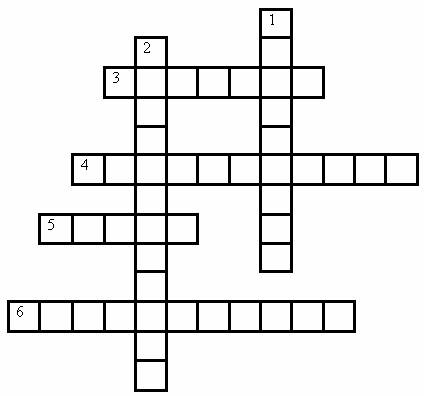 Відповіді:По горизонталі: 3. Дитина, 4. Освіта, 5. Штраф, 6. обов'язокПо вертикалі: 1. Кримінальний, 2. Чотирнадцять.Конкурс 11 «Права дитини не забудь, уважним завжди і скрізь будь»Це останній конкурс нашого заходу, тож будьте уважні.1) - Вгадайте назву і автора казки, які права дитини були порушені?Оголосили царський волю -Їй і синові злий частку ,Прочитали вголос указІ царицю в той же часУ бочку з сином посадили ,Засмолили , ПокатилоІ пустили в Окиян –Продовження додатку БТак велів - де цар Салтан (А. С. Пушкін «Казка про царя Салтана ...». У казці було порушено право на життя, на батьківську любов і турботу)2) - Жила маленька дівчинка. Бабуся на день народження подарувала їй гарну червону шапочку. І з тих пір всі стали називати дівчинку Червоною Шапочкою. Одного разу пішла Червона Шапочка відвідати хвору бабусю. Її побачив вовк і побіг коротким шляхом. Підступністю потрапив він у бабусину хату і проковтнув стареньку. А сам приготувався до зустрічі з Червоною Шапочкою. Не встигла Червона Шапочка і ойкнути, як Вовк накинувся на неї і проковтнув.- А як ви думаєте, які права дитини порушено в цій казці? (Права дитини на життя).- З Червоною Шапочкою сталася біда, бо дівчинка була дуже довірлива. До речі, коли Вовк проковтнув бабусю, він зайняв її житло. Мав Вовк на це право? ( Кожна людина має право на житло. Ніхто не вправі силою забиратися в наш будинок. Дорослі і діти, повинні відчувати себе у себе вдома у повній безпеці).3) - У якій казці була жінка, яка не любила дітей і погано до них ставився. За цей один малюк почав її називати «Домомучітелька». Які права дитини вона порушувала ? ( Казка «Малюк і Карлсон», там було порушено право на любов і захист дітей, на піклування - адже вона дитину закрила, а сама їла плюшки).4) - А тепер згадайте казку «Попелюшка». Зла мачуха весь час ображала Попелюшку , сестри не любили її . А вони мали право ображати дівчинку? Які права дитини порушені в цій казці? (Право на любов і турботу , на сім'ю. Ні дитину не можна примушувати до праці , порушувалося право дитини на гру).5) - У якій казці одна жорстока особа вкрала хлопчика і залишила його жити у своєму льодовому замку? Як звали цього хлопчика ? Які права дитини були порушені? ( Казка «Снігова королева», хлопчика звали Кай. Продовження додатку БУ цій казці було порушено право на батьківську любов і турботу , право на вільний розвиток).6) - Давно колись жила маленька принцеса на ім'я Білосніжка . Вона була м'яка, добра і красива. Жила вона зі злою мачухою королевою. Чому мачуха наказала відвести Білосніжку в ліс? Які права дитини тут порушено? (Головне право - право на життя, а ще ми знаємо, що жодна дитина не може бути скривдженою і приниженою).Заключне словоВедучий: Настає урочистий момент, коли я оголошу команду-переможницю. Не залежно від того, хто краще і виграв, а хто програв, ми з вами сьогодні говорили про закони, і я сподіваюся, ця гра допомогла вам дізнатися не тільки свої права, але й обов'язки.Зараз я хочу вам роздати буклети, в яких прописані ваші права, обов'язки і відповідальність. І в ув'язненні нашої гри хочеться сказати «Пам'ятайте, користуючись своїми правами, треба поважати права інших людей!». (Підведення підсумків. Нагородження команд.)                             ДОДАТОК В«Твоя життєва позиція»Мета: виховувати громадянську позицію щодо життєвих явищ, набути умінь застосовувати прийоми морального удосконалення життєвих явищ, формувати відповідальне ставлення до суспільних вимог.Методи: аналіз конкурсних завдань, самостійна робота, прийоми морального удосконалення життєвих ситуацій, ситуації зацікавлення, заохочення учнів, зауваження учням.Хід конкурсу1.   Організаційних етап (5 хв.). Із групи учнів, які беруть участь у конкурсі, обирається журі у складі 3 чоловік, один з яких є ведучим. Решта учнів будуть працювати індивідуально, для чого кожний розташовується за окремою партою. Вчитель не бере участі у роботі журі, натомість здійснює спостереження за ходом конкурсу і допомагає ведучому. Ведучий ознайомлює журі і учасників з правилами конкурсу.Правила:1.     Учні і журі ознайомлюються із змістом конкурсних завдань.2.     Ведучий інструктує учасників щодо виконання і оцінювання конкурсних завдань. Всього буде запропоновано 10 завдань. Всі учні виконують однакові завдання.3.     Завдання виконуються індивідуально.4.     Починати і закінчувати виконання завдань необхідно за командою-сигналом ведучого.5.     На кожне завдання відводиться певний час, який контролюється членами журі. У контролюванні часу при необхідності вчитель і ведучий допомагають журі.6.     По закінченні результати виконання віддаються до журі. Оцінюється індивідуальна робота учнів.7.     Після виконання всіх конкурсних завдань журі знайомить учасників із кількісними та якісними результатами індивідуальної роботи учнів.Продовження додатку В8.     Учасників-переможців буде відзначено медалями-сувенірами.2.   Етап виконання конкурсних завдань (30 хв.). Учасники виконують завдання. При виконанні завдань учні працюють індивідуально.Завдання 1. Порівняйте риси характеру учнів: формальність, ретельність, пунктуальність, чуйність, поблажливість.Наведіть приклади прояву цих якостей у шкільному житті.Час виконання завдання – 2 хв.Оцінка результатів. За кожну спільну ознаку ставиться 1 бал, за кожну відмінну ознаку ставиться 1 бал. За відповідно наведений приклад ставиться 1 бал.Завдання 2. Учень Х класу Віктор бере участь у вікторині з історії. Тематику вікторини присвячено: гуманістичним принципам Київської Русі ІХ-Х ст. Визначте і напишіть ці принципи. Розберіть ситуацію: друг Віктора Микола також бере участь у вікторині, але у команді супротивників. Напередодні Віктор випадково дізнався, що Микола взяв у бібліотеці книгу з тематики вікторини, якої у Віктора не було. У той же час Віктор має іншу історичну книгу, про яку не знає Микола. Що Ви порадите Вікторові?Час виконання завдання – 4 хв.Оцінка результатів. За кожний правильно написаний гуманістичний принцип ставиться 2 бали.Увага! Тільки для журі. Якщо рекомендації містять морально сприятливе рішення для Віктора і Миколи, ставиться 5 балів; тільки для Миколи – 2 бали; Тільки для Віктора – 0 балів; запропоноване рішення є аморальним – знімається 5 балів.Завдання 3. Здійсніть аналіз та оцінку стану шкільного обладнання у даному навчальному кабінеті. Наведіть приклади із шкільного життя внаслідок яких могли виникнути виявлені Вами дефекти обладнання. Порушення яких правил морально-суспільної поведінки могло спричинити до пошкодження шкільного майна? Продовження додатку ВВиробіть рекомендації для учнів, які сприятимуть бережливому ставленню до шкільного майна.Члени журі спостерігають за роботою учнів у кабінеті.Час виконання завдання – 6 хвилин.Оцінка результатів. За кожний правильно наведений приклад ставиться 2 бали, за кожну доцільну рекомендацію ставиться 3 бали.Тільки для журі. Якщо висновок учасника конкурсу містить справедливі критичні зауваження щодо ставлення учнів до шкільного майна, він отримує 5 балів. При несправедливих критичних зауваженнях або їх відсутності знімається 5 балів.Завдання 4. Обґрунтуйте, як зовнішній вигляд та одяг відображає моральні риси літературних персонажів: Марі Волконської, Елєн Безухової, П'єра Безухова, Бориса Трубецького.	Час виконання завдання – 3 хв.Оцінка результатів. За кожну вдало обґрунтовану моральну рису учень отримує 2 бали.Завдання 5. Розв'яжіть ситуацію: Галина і Оксана сидять за однією партою, але не є подругами. Оксана з бідної родини і часто користується речами Галини. Поставте себе на місце Галини. Якими з речей Ви дозволите користуватись Оксані, а якими ні? Чому?Набір речей: пенал, ручка, олівець, гумка, лінійка, трикутник, калькулятор, підручник, зошит, щоденник, блокнот, циркуль, транспортир, довідник.Час виконання завдання – 2 хв.Оцінка результатів. За вдале розв'язання моральної ситуації ставиться 5 балів.Тільки для журі. Якщо запропонований варіант розв'язання ситуації містить порушення моральних норм з рахунку учня знімається 5 балів.Продовження додатку ВЗавдання 6. Учень Х класу Борис зламав праву руку, проте він хоче взяти участь у шкільному конкурсі на кращий реферат. Олексій, однокласник і друг Бориса, теж має намір підготувати свій реферат на конкурс. Водночас Олексій пообіцяв допомогти Борисові у письмовому й ілюстративному оформленні реферату.Вам необхідно зважити на моральний аспект справи і запропонувати для Бориса й Олексія варіант роботи над рефератами, адже роботи Бориса й Олексія у конкурсі будуть конкурувати.Час виконання завдання – 3 хв.Оцінка результатів. За використання морально сприятливого вирішення ситуації тільки для Бориса – 2 бали; морально сприятливого вирішення ситуації тільки для Олексія – 1 бал; морально сприятливого вирішення ситуації водночас для обох друзів – 5 балів; морально несприятливого вирішення ситуації для будь-кого або обох друзів – знімається 5 балів.Завдання 7. Із запропонованих чотирьох засобів зробіть:-         посуд для кип'ятіння води (з металевої миски, пластиря, ниток, металевого гачка);-         інструмент для випалювання візерунків на капроні (з пінцета, голки, пластиря, ниток);-         праску (з гантелі, пластиря, плоскогубців, металевого гачка).Для виготовлення використайте тільки три засоби з чотирьох.Час виконання завдання – 5 хв.Оцінка результатів. За кожний виготовлений засіб ставиться 3 бали. Якщо у варіанті виготовлення виробу не передбачено захист людини від опіку при контакті з гарячим виробом, з рахунку учня знімається 5 балів.Завдання 8. Обґрунтуйте, як організували б своє робоче місце відомі літературні персонажі п'єси М. Старицького “За двома зайцями”: Голохвастов, Проня, Химка.Які моральні риси проявили б персонажі при цьому?Продовження додатку ВЧас виконання завдання – 5 хв.Оцінка результатів. За вдало обґрунтоване робоче місце для персонажа учнень отримує 5 балів, за правильно визначену моральну рису персонажа – 1 бал.Завдання 9. Вам необхідно скопати виділену ділянку на пришкільній території. Ділянка велика, робота потребує значних витрат зусиль і біля двох годин часу. Ваш товариш працює на сусідній ділянці. Він виконав свою частку роботи раніше за півгодини, проте дуже стомився. Ви можете попросити його про допомогу і знаєте, що він не відмовить. Як Ви вчините?Час виконання завдання – 1 хв.Оцінка результатів. За морально сприємливе рішення для обох працівників-сусідів учасник отримує 10 балів, тільки для товариша-сусіди – 5 балів, тільки для себе – 0 балів.Тільки для журі. Якщо поради не відповідають нормам моралі і суспільно прийнятої поведінки, учасник втрачає 10 балів.Завдання 10. Відома кінозірка Ірина Муравйова в інтерв'ю журналу “Наталі” поскаржилась, що з нею часто трапляються такі неприємні ситуації:-         у транспорті незнайома людина може плеснути по плечу і лізти із розмовою, звертаючись та “ти”;-         на вулиці буває підходить якась жінка і звертається: «Ой, милесенька, я Вас так люблю... А виглядаєте Ви поганенько, відпочивайте більше...»Після таких ситуацій надовго псується настрій.Що Ви порадите кінозірці?Час виконання завдання – 1 хв.Оцінка результатів. За кожну доцільну пораду учасник конкурсу отримує 2 бали.Тільки для журі. Якщо порада не відповідає вимогам моралі або суспільно прийнятим нормам поведінки, з рахунку учасника знімається 5 балів.Продовження додатку В3.   Підведення підсумків (5 хв.). При підведенні підсумків конкурсу повідомляються кількісні оцінки за виконання кожного завдання, характеризується індивідуальна робота учнів, аналізуються допущені помилки. Оголошується підсумкова оцінка за всю роботу. Проводиться нагородження переможців –окремих учасників конкурсу медалями-сувенірам.ДОДАТОК Г«Життєві ситуації та мораль»Мета: Формувати позитивне ставлення до моральних норм і принципів суспільного життя, набути умінь здійснювати аналіз життєвих ситуацій з позиції суспільно-моральних норм і принципів, виховувати відповідальне ставлення до своїх дій, вчинків та поведінки.Методи: заохочення, зауваження, створення ситуацій морального вибору, зацікавлення, аналіз життєвих ситуацій, ігрові методи.Хід гри1.   Підготовчий етап (7 хв.). Із групи учнів, які беруть участь у грі, необхідно обрати журі у складі 3-х чоловік і ведучого. Решта учнів розподіляється у три команди по 10-12 чоловік; у кожній команді обирається капітан. Вчитель не бере участі у роботі журі та команд, натомість здійснює спостереження за ходом гри і допомагає ведучому. Ведучий ознайомлює журі і учасників з правилами гри.Правила гри:1. Під час гри ведучий інструктує учасників щодо виконання і оцінювання ігрових завдань. Всього буде виконано 10 ігрових завдань. Команди виконують однакові завдання, проте із різними ігровими ситуаціями.2. Перед кожним завданням капітани отримують ігрові ситуації для своєї команди у ведучого. Починати і закінчувати виконання завдань необхідно за командою-сигналом ведучого. На кожне завдання відводиться певний час, який контролюється одним із членів журі. По закінченні результати виконання віддаються до журі. Оцінюється робота всієї команди.3. На заключному етапі журі знайомить учасників із кількісними та якісними результатами роботи команд. Команду-переможця буде відзначено дипломом, а окремих активних учасників – грамотами.2.   Основний етап (30 хв.). Учасники виконують ігрові завдання 1, 2, 3, 4,5 ,6, 7, 8, 9, 10 із відповідними для кожної команди ігровими ситуаціями. Завданнями передбачена сумісна робота всіх членів команди.Продовження додатку ГЗавдання 1. Виконайте порівняльний аналіз двох понять:-           обов'язок і порядок;-           моральна норма і соціальний обов'язок;-           вчинок і відповідальність.Наведіть приклади із використання цих понять у шкільному житті.Час виконання – 3 хв.Завдання 2. Порівняйте, будь ласка, такі риси людини:-           чесність і порядність;-           відповідальність і сумлінність;-           людяність і гуманність.Наведіть життєві приклади прояву цих рис у людини.Час виконання – 3 хв.Завдання 3. Роздивіться представлені на картинці три моделі одягу. Визначте життєві ситуації, для яких одяг буде зручним. Охарактеризуйте риси та якості людини у такому одязі.Час виконання – 3 хв.Завдання 4. Із запропоновано переліку підберіть набір особистих речей для ділової людини. Як дані речі відображають моральну та ділову спрямованість особистості?	Перелік речей:-         блокнот, калькулятор, ручка, мобільний телефон, носовичок, окуляри, роман “Війна і мир” Л.Толстого, бінокль, поліетиленовий пакет, шарф, кодекс законів України, жуйка;-         гаманець, олівець, портсигар, компакт-диск із записом Й.С. Баха, окуляри, пейджер, щотижневик, парасоля, дезодорант, люстерко, журнал “Закон і бізнес”;-         одеколон, ноутбук, ручка, фото рідних, пляшка кока-коли, газета “Аргументи і факти”, журнал “Берегиня”, файлова папка, проїзний квиток, люстерко, окуляри, олівець.Продовження додатку ГЧас виконання – 3 хв.Завдання 5. Як найзручніше розташувати у запропонованому на фото інтер'єрі:-           дзеркало у рамі;-           торшер;-           книжкову полицю.Запропоноване розташування зручніше для Вас чи інших членів родини? Ви подбали про них?Час виконання – 2 хв.Завдання 6. Ваш друг приніс у подарунок дуже дорогий торшер. Ви не маєте коштів зробити аналогічний подарунок. Як вчините?Час виконання – 2 хв.Завдання 7. Дайте характеристику зовнішнього вигляду, психічних рис і поведінки відомих літературних героїв:-           Шерлока Холмса;-           Еркюля Луаро;-           Міс Марпл.Визначте моральні і ділові риси. Як зовнішній вигляд відображає моральні і ділові риси героїв? Як поведінка відображає їх моральні і ділові риси?Час виконання – 5 хв.Завдання 8. Талановитому і популярному артисту в інтерв'ю було задане питання: “Ви читаєте рецензії на свою роботу в кіно, театрі?” Артист Дав відповідь: “Із жахом я відразу починаю шукати своє прізвище – що там про мене пишуть? Критики завжди знаходять щось негативне. Мене це вибиває з колії, я потім довго не можу оговтатись”. Дайте пораду артистові.Час виконання – 3 хвПродовження додатку ГЗавдання 9. У гостях за столом сусіда ненавмисне облив кавою Ваш дуже дорогий піджак із світлого льону. Як Ви вчините? Як вчинить моральна людина?Час виконання – 2 хв.Завдання 10. Уявіть, що ви мандруєте на повітряній кулі. Ви потрапили у скрутну ситуацію, коли повітряна куля може впасти в океан. Щоб не потонути, Вам необхідно викинути всі зайві речі з корзини кулі, які брали з собою. Проте Ви повинні пам'ятати, що попереду на Вас чекає безлюдний острів і є можливість до нього дістатися. Тому у першу чергу необхідно позбутись біля 30 кг вантажу, який, на Вашу думку, буде зайвим на безлюдному острові. Список речей, які знаходяться у корзині кулі:Продовження додатку ГЧас виконання – 4 хв.3.   Заключний етап (5 хв.). При підведенні підсумків гри повідомляються кількісні оцінки за виконання кожного завдання, характеризується робота команди над завданням, аналізуються допущені помилки. Оголошується підсумкова оцінка за роботу команд. Характеризується робота окремих учасників команд. Проводиться нагородження листами-подяками переможців – команд і окремих активних учасників гри.Пост-ігровий етап (3 хв.). Всі учасники гри отримують пост-ігрове завдання, яке виконується індивідуально у позаігровий час і передбачає втілення учнями моральних ситуацій у власне життя.Завдання: Розробіть раціональний варіант оформлення актової зали дитячого будинку до новорічних свят із використанням елементів української культури. Разом із друзями зробіть новорічний подарунок мешканцям дитячого будинку, здійснивши тематичне оформлення актової зали.ДОДАТОК Д«Торкнутися краси можна тільки серцем»Мета: Вчити дітей любити і берегти природу рідного краю, виховувати доброту і великодушність. Хід заходуІ. Організація класу. ІІ. Оголошення теми і мети уроку. Розповідь казки В. Сухомлинського про те, як хлопчик з рогатки вбив пташку. - Що ви можете сказати про поведінку хлопчика? - Як ви ставитесь до вчинку хлопчика? Чому? - Сьогодні на уроці ми будемо говорити про природу: про птахів, про рослин і звірів. І про те, як можна побачити красу, що оточує нас. Сьогодні ми ще раз переконались, що торкнутися краси можна тільки серцем. ІІІ. Опрацювання нового матеріалу. 1.Бесіда по картині. - Уявіть собі, що у мене в руках чарівна паличка, я змахну нею – і ми опинимось на цій чудесній галявині. Давайте присядемо, вдихнемо запах трав і квітів та повідгадуємо загадки. 2.Робота над загадками. Всі пани скинули жупан, А один пан не скинув жупан. (Листяні дерева і сосна). Без сокири, без лопати, Поробили собі хати. ( Пташки). Влітку сіренький , А взимку біленький, Довгі вуха має, Швидко стрибає. Продовження додатку Д(Заєць). Хлопчик – мізинчик, В дерев’яній одежині. ( Горіх). 3.знайомлення з віршами О.Ющенка «Насінина кульбаби». - Ой не ріж, ой не рви! - Проситься кульбаби цвіт Між покосами трави Сонечком кульбаби цвіт. Замість жовтих обідків Білочки пухнасті Щедро промінець зігрів Срібні та пухнасті Там насіння визріває Щоб зійти весною. Зажовтіють кульбабки Знов поміж травою. - Які польові квіти ви знаєте? Які лісові? - А чи знаєте ви, що багато з цих рослин називають лікарськими? Хто знає чому їх так називають? 4. Легенда про грицики. Одного разу сільський хлопчик пастушок Гриць пас у полі Худобу й ненавмисне поранив собі ногу. Оскільки під рукою нічого не було, хлопчик вирвав пучечок трави, що росла неподалік, і приклав до рани. Як же здивувався він, коли біль поступово затих, перестала йти кров. Отак люди і назвали рослину грициками – на честь пастушка Гриця. У народній медицині її використовують як знеболюючий і кровоспинний засіб. - А які ще легенди про рослин ви знаєте? Продовження додатку Д8. Пізнавальні завдання. - Діти ось, певне, сорока-білобока пошту розносила та й аркуш загубила. Що ж на ньому? А на ньому кросворд. Може спробуємо розгадати? 6.Моральна задача. - Оля зараз познайомить вас із віршем А. Костецького, а ви постарайтесь дати відповідь на запитання: чому в класі стало темно, коли зрізали дерево? Старий каштан Старий каштан за вікнами Клас затіняє! – сказали. І от щоб стало світло нам, Взяли його й спиляли. Тепер свої густі гілки До нас не тягне дерево, І не свистять для нас шпаки І кроні на перервах І вже на стовбурі вгорі Не з’явиться ніколи Старе рівняння школярів «Оленка + Микола» Щоб стало в класі світло нам – Старий каштан спиляли Зробили ніби й правильно Та в класі – темно стало. - Отже, чому в класі стало темно, коли зрізали дерево? - Чи відчували ви коли-небудь жаль за зрізаним деревом? - А хто з вас посадив уже дерево? 7.Моральна ситуація. Тест. Продовження додатку ДВіра і Оленка пішли до лісу по гриби. Довго збирали їх, а потім сіли під кущем пообідати. Витьохкував пісні соловейко. Віра поїла і викинула рештки під кущ, а Оленка заховала сміття до кошика. - Навіщо ти ховаєш? Викинь, адже ніхто не бачить, - сказала Віра. - Яка правильна відповідь, на вашу думку? а) Оленці треба погодитись і викинути; б) заховати в кошик, не погодитись з подругою; в) ви не знаєте як бути. - А знаєте, Як вчинила Оленка? Вона сказала: - Ні, Віро не викину я сміття під кущ, мені перед соловейком соромно. 8.Написання твору-мініатюри «Коли людині має бути соромно». IV. Підсумок уроку. - Подумайте і скажіть, чи можна зрозуміти красу рослини, зірвавши її? Чи можна милуватися твариною, яку позбавили волі і чекають від неї радості? Ось як сказав поет А. Гвудалов Я зірвав квітку – і вона загинула Я спіймав метелика – і він умер у мене на долоні. І тоді я зрозумів, Що торкнутися краси Можна тільки серцем. - Чи розумієте ви слова поета? 2). Читання вірша А.Костецького «Не хочу» Метелика ловити я не хочу: він – квітка неба, хай пливе собі! Хай крильцями барвистими тріпоче, щоб радісно було мені й тобі! Продовження додатку ДІ квітку лісову не стану рвати, її додому я не понесу, бо вдома їй джмеля не погойдати і не попити ранками росу! І ні стеблинку, гілку чи травинку я не ображу: це страшенний гріх! Бо в кожній з них живе тремка жевинка, що світиться довірою до всіх. ДОДАТОК Е«Знай, люби, бережи»ДОДАТОК Є«Українські вишиванки – наче райдуги – світанки»Мета: викликати в неповнолітніх правопорушників інтерес до історичного минулого; спонукати вихованців до відновлення національних традицій, їх збереження і впровадження в життя; виховувати глибокі почуття любові до батьків, свого роду, почуття пошани до їхньої праці, гордість за майстерність батьків, близьких; сприяти розвитку творчих здібностей дітей примножувати родинні традиції і відроджувати національну культуру.Обладнання: вишиті серветки; сорочки; рушники; доріжки; стенд «Своїми руками»;  виставка старовинного вишитого одягу; музична апаратура; голки; канва; нитки для вишивки; актовий зал прикрашений вишитими роботами; на дошці – вираз: «Вишивка – це радісне мистецтво і радісна праця».Вступне слово соціального педагогаСьогодні наш захід присвячений українській народній вишивці. Це один із давніх, найбільш масових і розвинених видів народного декоративного мистецтва. Виникло воно дуже давно, виникло з любові до рідного краю, всього навколишнього світу з потреби не тільки бачити і відчувати красу, а й творити її власними руками.З потреби до любові виникло і рукоділля. Не розвагою, а тяжкою працею були ткацтво, шиття, плетіння мережив, килимарство, вишивання, різьблення, бісероплетіння, виготовлення прикрас до святкового одягу.Вишивка – це радісне мистецтво і радісна праця над її створенням. Вишивка відіграє особливу роль в духовному житті людини. Вишитий одяг, рушники, скатертини, серветки, які прикрашають інтер’єр житлових і ритуальних споруд, супроводжують свята, обряди несуть в собі не тільки матеріальну, а й духовну функцію.Основним елементом в процесі вишивання є голка. Давайте пригадаємо коли вона виникла?Продовження додатку ЄВолонтер: «Історична енциклопедія» твердить, що на території країни кістяна голка з вушком уже була в побуті в період пізнього палеоліту, тобто 19 тисяч літ тому назад. Голки і булавки найдені археологами відносяться до першого тисячоліття до нашої ери. По своїй витонченості і практичності – поступаються своїм сьогоднішнім сестрам.Соціальний педагог: А тепер пригадайте коли були перші згадки про вишивку.Волонтер:  Цей вид мистецтва виник давно – корені його сягають у глибину віків. Так як тканина і нитки є недовговічними, то вчені не можуть точно визначити час виникнення цього мистецтва. Але перші згадки про вишивання стародавні історики відносять до 4 століття до нашої ери.Соціальний педагог: Народне прислів’я каже: «Без верби і калини немає України». До сказаного слід додати: «І без вишивки». Тому що вишитий рушник і вишита сорочка давно стали українськими народними символами – оберегами.Волонтер: Українська рідна хата,  рушників у ній багато. Український рушник... Оздоблений зірками, квітами, птахами... Скільки він промовляє серцю кожного з нас.Волонтер: Рушники – одвічні обереги українського народу. Вони супроводжували людину все життя – від народження до останнього шляху. Вишивали їх до кожного свята, будь-якої урочистої події. Про це свідчать назви рушників: утирач (для рук і обличчя), стирок (для посуду), божник (для образів), плечовий (для сватів), податковий (для подарунків).Волонтер: Рушники - утиральники були оздоблені вишивкою тільки на половину:  чоловічі – справа, жіночі – зліва, щоб інша чиста частина використовувалась за призначенням.Волонтер: На чоловічих рушниках вишивали дубове листя, чорнобривці, барвінок. Продовження додатку ЄНа жіночих буйно цвіли троянди і мальви, вишня та грона калини. Для юної дівчини добирались найсвітліші, найніжніші відтінки червоного кольору. Жінки старшого віку вишивали рушники темно-червоними і фіолетовими кольорами. Для парубочих та чоловічих рушників використовувались червоні з чорними та усі відтінки синього кольору. Волонтер:  (Звучить вірш Наталії Баклай «Рушники»).Тримаю вишиті старенькі рушники.Давно забуті, горнуться до мене.Заполонили світ нейлони та шовки...Кому потрібні вишиті ромени?Гортаю білу грядку полотна,Засіяну барвінком і любистком.Сміється вишита прабабою весна,Ховається за квітами і листом.Голублю диво-дивне із пісень,Що хрестиками стелиться і в’ється.Сіріє за вікном звичайний день,А в рушниках волошками сміється.Перегортаю білі рушники,Щоб хліб вкривали і дитя в колисці,Щоб старостів чекали на святки - Розшиті маками, заквітчані, барвисті.Благословенна будь на всі віки,Найперша жінка, що нашила квіти.Душа мого народу - рушники,Барвінками і мальвами зігріта.Продовження додатку ЄСоціальний педагог:«Хата без рушників, що сім’я без дітей», - говорили в народі.Ще з давньої давнини з хлібом-сіллю зустрічали дорогих гостей. Прийняти рушник, поцілувати хліб - символізувало злагоду, пошану до тих, хто подавав їх.Розкажіть де ще використовували рушник?Волонтер: Рушниками прикрашали оселю. Рушники були обличчям оселі, а відтак і господині.Гарно оздоблений рушник висів на кілку біля порога в кожній хаті, ними витирали руки і посуд, накривали діжку з тістом, спечені паляниці.Волонтер: Із рушником, як із хлібом, приходили до жінки, що народила дитину, для того, щоб ушанувати появу немовляти в родині.Волонтер:  З рушником виряджали в далеку дорогу батька, чоловіка, сина, коханого, щоб він беріг їх від лиха.Довгим рушником жінка покривала голову після одруження, чоловіки використовували рушники як пояси. З рушниками ходили доїти корову.Соціальний педагог:Вишитий рушник - це не тільки майстерне творіння золотих рук народних умільців, але й скарбниця вірувань, звичаїв, обрядів. В основному на рушниках були орнаментальні зображення тварин, птахів, рослин. Це говорить про те, що наші предки обожнювали природу. Рушники з зображенням голубів, півнів, коней були оберегами, що захищали людей від злих сил. Вагоме значення мала кольорова символіка:Волонтер: Червоний колір - то любов, боротьба; Чорний - смуток, горе, смерть;Зелений - весна, оновлення.Рушники є однотонні - червоний, голубий;Двотонні - червоно-чорний, синьо-голубий; Продовження додатку ЄСоціальний педагог: Як ви побачили, що вишитий рушник був відомий і шанувався здавна, отож і н дивно, що багато українських письменників присвятили цьому образу свої вірші.Волонтер:    «Вишиванка»Мама вишила мені Квітами сорочкуКвіти гарні, весняні:- На, вдягай, синочку.В нитці - сонце золоте,Пелюстки багряні.Ласка мамина цвітеВ тому вишиванні.Вишиваночку візьму, Швидко одягнуся.Підійду і обнімуЯ свою матусю.Волонтер:          «Два кольори»Як я малим збирався навесніПіти у світ незнаними шляхами,Сорочку мати вишила меніЧервоними і чорними нитками...Волонтер:               «Пісня про рушник»Рідна мати моя, ти ночей не доспалаІ водила мене у поля край селаІ в дорогу далеку ти мене на зорі проводжала,І рушник вишиваний на щастя дала...Продовження додатку ЄСоціальний педагог: Споконвіку українські жінки та чоловіки свято шанували одяг, а особливо вишиту сорочку.Наші пращури вірили, що вона захищає людину не тільки від негоди, а й від ворожих сил.З давен, як тільки в родинах підростали дівчата, бабусі і матері складали придане - вишиті блузки, сорочки, рушники. Як правило, дівчина повинна була мати багато різних вишивок. Більш заможні дівчата готували собі по 50, 80, а іноді понад сто сорочок, тобто на всі випадки життя. Одяг був свого роду характеристикою майстерності дівчини, її працьовитості.Сорочки вишивали і дарували не будь-кому, а людині особливо близькій, рідній: чоловікові, нареченому, братові чи своїй рідній дитині.Наші пращури з пошаною ставилися до вишиваної сорочки, приписували їй чарівну силу. Вважали, що той хто одягав чисту сорочку, почував себе здоровим. За сорочкою судили про жінку: дбала вона господиня, чи ні, багата чи бідна.На наше свято ми запросили шановних гостей. Дуже просимо їх розповісти нам про способи вишивання, кольори, фасони українських сорочок, а також про український стрій, його оздоблення.Огляд старовинних вишитих сорочок.Волонтер: Вдивіться у ці роботи! Скільки тепла, любові й радості в кожному хрестику, в кожному стіночку! То неоцінені скарби, то диво пречудове, що примушує завмирати, тішить душу.Щиро дякуємо гостям за розповідь.Волонтер: Ой продала мама гускуТа й купила дівці хусткуОй то хустка, ой то кінці,Так пасує нашій дівці.Продовження додатку ЄОй то хустка червоненька, Наша дівка молоденька.Волонтер:  	Зберігає український народ, як давній символ, пам’ять про хустку. Це перша ознака одягу жінки. Багато чудових традицій і обрядів було пов’язано з хусткою. У кожній родині, де підростала дівчина, скриня мала повнитися хустками.Я не панна, Я - господиня,У мене хусток повна скриня!Соціальний педагог:Вишиті хустки в Україні завжди були білого кольору. Ця особливість звертала увагу чужинців, що мандрували по Україні.Пізніше хустки були вже різних кольорів з різними візерунками. Вишивалися хустки золотою, шовковою та срібною нитками. Це було дуже гарно!А як багато існує способів пов’язування хустки. Ви їх знаєте? Давайте перевіримо!(Оголошується конкурс, хто краще вміє пов’язувати хустки).Волонтер: Будь-який народний обряд не обходиться без хустки. Широко фігурує хустка в українському весільному обряді.Дівчина нареченому перев’язує хусткою руку на знак згоди стати його дружиною. Хустка, якою «покривали» молоду, зберігалася потім усе життя.У часи козаччини перед походом кожна дівчина дарувала нареченому вишиту хустину як символ вірності.Волонтер: Коли козак гинув, то хустиною вкривали обличчя. Якщо козака ховали із почестями, то вишиту хустину клали на осідланого коня, якого вели за домовиною.Ведуть коня вороного,Розбиті копита...Продовження додатку ЄА на ньому сіделечкоХустиною вкрите.Волонтер:  Хустина згадується і в дитячих піснях, хороводах, іграх. Ми знаємо хоровод «Там по садочку ходила», гру «Хустинка».Соціальний педагог:Подивуймося ж і нині незнищенній, живучій любові нашого народу до простого та водночас незбагненного дива - української хустки. Нехай матерям, коханим, молодим дружинам, бабусям несуть хустки - дарунки, барвисті, як сад навесні, мерехтливі, як світання над річкою. Хай завжди веселить вас українська хустка.Волонтер:                «Хустина»Подаруй мені, мамо, хустинуІз червоним, як мак, бережком,Випишалося в ній, як дитина,Як калина під білим сніжком.Та хустина мені нагадає,Як і ти молодою була.І від років вона не линяє,Тільки юність твою узяла.Посивіло волосся в матусі,І у зморшках вже стало чоло, А от хустка лишилася й досі,І на ній все цвіте, що було.Квіточки про любов пам’ятають,Як купив ту хустину татусьІ як маму любив, вони знають...Та заплакала мама чомусь.Не цурайтесь хустинок, дівчатаЩо ж ви носите тільки шапки?Продовження додатку ЄНа хустки Україна багата,І цвітуть ще на них бережки.                           (Г. Островська).Соціальний педагог: Зараз ми кожному пропонуємо навчитися традиційного українського ремесла -  вишивки. Як правильно вишивати хрестиком?  Напевно, ви звернули увагу на те, що деякі вишиванки виглядають акуратними, хрестики рівномірні;  а часом вишиванки мають «ефект махровості» як з лицьового так і з виворітного боку. Яким же має бути якісний хрестик?  Адже шкода буде потратити час, щоб отримати сумнівний результат.  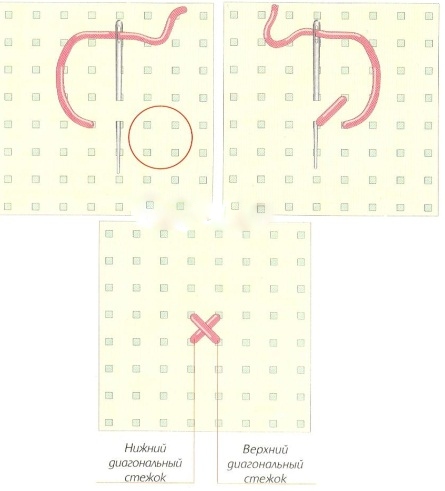 Хрестик складається з двох діагональних стібків, верхнього і нижнього, з виворітного боку - дві вертикальні смужки. Послідовність виконання хрестика на малюнку. Продовження додатку Є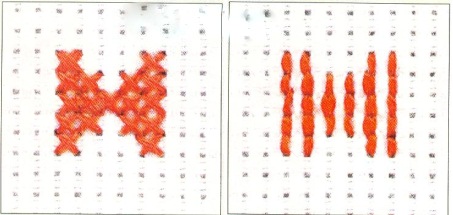 Лицьовий бік вишитої роботи має складатися з хрестиків, перекритих верхнім стібком в одному напрямку - або справа наліво, або зліва направо. Товщину вишивальної нитки добирайте такою, щоб хрестики повністю перекривали тканину. Виворітний бік якісної вишивки без вузликів та кінчиків обрізаних ниток, стібки у вигляді вертикальних чи горизонтальних смужок. У вишитих картинах зі зворотного боку допускаються протяжки нитки довжиною не більше 3 клітинок канви.Дотримуйтесь наданих рекомендацій і ваша робота завжди буде найкращою.Волонтер:  Дивіться, милуйтеся, радійте! Хай і у ваших оселях розквітне калина, оживуть птахи і квіти на полотнах!Дорогі друзі, шановні гості нашого свята! Ми з вами усі – українці, яких об’єднує у велику родину любов до рідної землі, до пісні, до вишивки.Волонтер:  Дорога родино! Нехай слова і пісні милозвучні для вас лунають знов і знов, хай будуть в серці нерозлучні добро, надія, віра і любов!Хай вам сміється доля журавлина, поля розлогі, колосом цвітуть, нехай червоні ягоди калини, щасливу осявають путь.Здоров’я – від води джерельної, багатства – від землі святої, а ще любові, ласки Божої ми бажаємо всім присутнім у залі сьогодні.РАЗОМ: ХАЙ ЩАСТИТЬ ВАМ, ЛЮДИ ДОБРІ!ДОДАТОК Ж «Здоровим будеш – все здобудеш»Мета: Показати учням значення здоров’я в житті людини, формувати в них прагнення бути здоровими, вести здоровий спосіб життя. Завдання: Розвивати навички роботи в групах, почуття відповідальності за власне здоров’я.Обладнання: роздруковані приказки для завдання 1; чисті листи; заготовки для завдання 5; оформлення дошки.Тривалість заходу: 45 хвилин.Хід заходу:Ведучий: Як ви думаєте, що найцінніше в житті людини? Звичайно ж - здоров’я! Адже його не купиш ні за які  гроші. Будучи хворим не можна здійснити свої мрії, повністю реалізуватися в світі.  Тому темою і девізом сьогоднішньої гри буде народне прислів’я: «Здоровим будеш – все здобудеш». А здобувати сьогодні Ви будете «здоровинки» за допомогою своїх знань, винахідливості й ерудиції. За кожне правильно виконане завдання команди отримують фішки-здоровинки. Завдання 1: «Із скарбниці українського фольклору»Ведучий: Вам запропоновані прислів’я та приказки про здоров’я, але поки я несла їх до вас, в торбині вони безладно порозсипалися. І тому завдання для кожної команди – із запропонованих слів скласти правильно усі слова у висловах.	На це завдання у Вас є п’ять хвилин. Час пішов.	Одяг, поки, а, доки, здоров’я, молодий, бережи, новий.			Збути, набути, здоров’я, але, важко, легко.Так, про, і, маєш, дбаєш, маєш, як, здоров'я.Багатство, здоров’я, найбільше.Щастя, здоров’я, без, нема.У, тілі, душа, здорова, здоровому.Сили, нема, й, то, немилий, як, світ.Красить, хвороба, не, нікого.Продовження додатку ЖЗдоров’я, плачемо, маємо, дбаємо, не, а, втративши.Молодий, поки, новий, а, одяг, бережи, поки, здоров’я.Здоров’я, спати, не, довго, мати.А, хворому, здоровому, пір’я, каміння.Наживеться, все, здоров’я, інше, б, було.Ведучий. Які Ви молодці! Обидві команди блискуче впорались із завданням. Але важливо не тільки знати прислів’я, а й керуватися ними в житті. Здоров’я – найбільший скарб, найцінніший дар, який треба оберігати. Тому ми переходимо до другого завдання.Завдання 2: «Квітка мудрості»							Ведучий: Будь-ласка, поміркуйте командами та на листочках запишіть продовження виразу «Щоб бути здоровим, треба…» і прикріпіть  на дошці. Прочитайте  і прокоментуйте  написане.Завдання 3: «Загадки»Ведучий: Ой, мені прийшло повідомлення  від мого друга Мийдодира. Він каже, що не любить таких неохайних малят, як Плямка, і може їй допомогти, якщо ви відгадаєте такі загадки:1. Гарне я і запашне, роботяще змалку.Люблять всі чомусь мене вдень і на світанку.Кажуть, я даю красу і здоров’я, й силу,Чистоту у дім несу, звуть мене всі … (мило)2. Я – невтомна трудівниця, мені вірять люди,Хто зі мною поведеться – той здоровий буде.Буде часто усміхатись білими зубами,Мене знає вся малеча і бабусі, й мами.Чистоту тримаю в домі, справу знаю чітко,Вам ім’я моє знайоме, бо зубна я …(щітка)3. Я маленька полотнинка, випрана дбайливо.Не серветка, не хустинка, знаю своє діло.Продовження додатку ЖЯ дощичок, до голівки притулюсь ласкаво,Я вбираю всі краплинки з тіла після ванни.Я не гість – хазяїн в домі, лежати я не звик,Вам ім’я моє відомо, пригадайте, я …(рушник)4. Білих тридцять зубчиків для кучерів і чубчиківПо голівці ходять, волосся в порядок приводять (гребінець).Ведучий: Дуже добре! Ми допомогли Плямці стати охайнішою. Крокуємо далі за нашими завданнями.		Завдання 4: «Здоров’я»Ведучий: А наступний наш конкурс так і називається «Здоров’я». Потрібно на кожну букву цього слова знайти слова, які мають відношення до здоров’я та здорового способу життя. З –Д – О –Р –О –В’–Я –Завдання 5: «Частокіл»Ведучий: В наступному конкурсі кожній команді потрібно як найшвидше розшифрувати одну пораду. Для цього потрібно по порядку зібрати літери від самої найбільшої до найменшої. На це завдання у Вас є 3 хвилини.Продовження додатку ЖВедучий: Команди чудово справились із завданням і зараз дружно скажуть, що за порада приховувалась в завданні. А зараз давайте поринемо у світ цікавих фактів. Одна година коло «блакитного екрану» скорочує життя на 21 хвилину;Учені з Університету Квінсленда (Австралія) підрахували, що любов до перегляду телепередач несприятливо впливає на тривалість життя;Фахівці використовували отримані раніше відомості про зв’язок телевізійних переглядів і вірогідність смерті, дані Австралійського бюро статистики за 2008 рік і результати національного дослідження Australian Diabetes, Obesity and Lifestyle Study, початого в 1999-2000 роках (більше 11 тисяч учасників після 25 років);Дослідники підсумували: у середньому кожна година дозвілля біля телевізору після 25-річного віку скорочує тривалість життя глядача на 21,8 хвилин, тобто це дозвілля є таким же шкідливим, як гіподинамія й ожиріння.Раніше було встановлено, що кожна година, проведена перед «блакитним екраном», підвищує ризик смерті від серцевих захворювань на 7 %, а кожні дві години перегляду телепередач на 100 тисяч чоловік дають 176 додаткових випадків діабету, 38 випадків смертельної серцево-судинної патології і 104 летальних результати.Продовження додатку ЖТоп 5 Солодощів:Іноді хочеться побалувати себе чимось солоденьким, але найчастіше нас зупиняє страх набрати вагу. Мало хто знає, що існують ласощі, від яких не тільки не повніють, а навіть навпаки. Мед. Якщо ти не можеш пити несолодкий чай, заміни цукор медом. До того ж, з його допомогою можна приготувати дуже корисний сніданок, заправивши ним вівсяну кашу чи мюслі. Гіркий шоколад. Головне не забувати, що зі всіх видів корисний тільки чорний. Але, обираючи правильну шоколадку, пам’ятай: вміст какао має бути не нижчим 80%. Зефір і пастила. Ці солодощі треба вибирати без наповнювачів і шоколадної глазурі. А так зефір і пастила дуже корисні: у них міститься багато корисних для організму білків. Мармелад. Не дивлячись на свою калорійність, мармелад майже не містить жирів. Також він знижує рівень холестерину й виводить з організму токсини. ухофрукти. Сухофрукти легко замінять тобі шоколадки, при цьому принесуть значно більше користі. Всі знають про корисні властивості чорносливу, родзинок, кураги й фініків.Ведучий: Я хочу розповісти Вам притчу про пихатого мандарина.Колись давно у стародавньому Китаї жив розумний, але надзвичайно пихатий мандарин (державний урядовець). Цілий день він тільки те й робив, що приміряв багате вбрання і вихвалявся перед підданими своїм розумом. Так минали дні за днями, роки за роками... Аж ось країну облетіла звістка, що неподалік оселився чернець, розумніший за мандарина. Мандарин страшенно розлютився, але не виказав цього ні жестом ні словом.Задумав він оголосити поєдинок і відстояти славу наймудрішого нечесним способом: «Візьму я в руки метелика, сховаю його за спиною і запитаю, що у Продовження додатку Жмене в руках — живе чи мертве? Якщо чернець скаже, що живе, я роздушу метелика, а якщо мертве — я випущу його».І ось настав день поєдинку. У пишній залі зібралося багато людей, усім кортіло побачити змагання найрозумніших людей у світі. Мандарин сидів на високому троні, тримав за спиною метелика і з нетерпінням чекав приходу ченця. Аж ось двері відчинилися, і до зали увійшов невеликий худорлявий чоловік. Він підійшов, привітався і сказав, що готовий відповісти на будь-яке запитання. Тоді пихатий мандарин сказав: «Скажи-но мені, що я тримаю в руках — живе чи мертве?»Мудрець усміхнувся і відповів: «Усе у твоїх руках!» Збентежений мандарин випустив метелика з рук, і той полетів, радісно тріпочучи яскравими крильцями.— Який висновок ви можете зробити з цієї притчі?Отже, ваше здоров’я у ваших руках!Саме здоров’я є тим чарівним ключем, що відкриває двері можливостей:до чого прагнути й досягати мрій,здійснювати,реалізувати і розвивати себе.Заключне словоВедучий: Отже, підведемо підсумок нашому заходу. Здоров’я - неоціненне щастя кожної людини. Кожен із нас прагне к найдовше бути здоровим, бадьорим, енергійним і досягти довголіття при здоров’ї. Надіюсь, що сьогоднішня гра не пройшла даремно і Ви зрозуміли роль здоров’я в житті людини. Адже «Здоровим будеш - все здобудеш!».  Тож кожен візьміть «здоровинки» отриманні в грі собі на пам’ять і будьте здоровими!Здоровим будеш – все здобудеш, Так у народі кажуть люди.Щоб навчатись і рости, -Здоровим будь завжди.Продовження додатку ЖЩоранку зарядку робіть як слід,Не псуйте поганими звичками дитячих літ.Дружіть зі щіткою та милом, З водою, пастою дружіть,Здоровий спосіб життя ведіть.Спортом займайтесь, загартовуйтесь.І тоді про пігулки ви забудете –І завжди здоровими будете.ДОДАТОК ЗПритча про мудреця і метеликаБагато років тому в одному місті жив дуже мудрий чоловік. До нього часто приходили люди за порадою. Кожному з них він примудрявся дати дуже хорошу і правильну пораду. Слава про його мудрість рознеслася всюди.Одного дня його слава дійшла до ще одного чоловіка, який теж був мудрим і відомим в окрузі. Цей чоловік теж допомагав іншим людям. Йому подобалося те, що його вважають наймудрішим і прислухаються до його порад. І коли він дізнався, що є ще один мудрець, то став злитися на нього за те що втрачає свою популярність. І  став думати, як довести іншим людям, що насправді мудрішим є він.Довго він думав і вирішив: «Я візьму метелика, заховаю його між долонь, підійду на очах у усіх до мудреця і запитаю його: «Скажи, що у мене в руках»?. Він, звичайно ж, великий мудрець, тому він здогадається і скаже: «У тебе в руках метелик». Тоді я його запитаю: «А яка це метелик, живий або мертвий?» І якщо він скаже, що метелик живий, тоді я легенький натисну її своїми долонями так, що коли я їх розкрию, то усі побачать, що він мертвий. А якщо він скаже, що метелик мертвий, тоді я відпущу його і він полетить. І тоді усі побачать, що він виявився не правий». Так він і зробив. Узяв метелика, підійшов до мудреця і запитав його:- Скажи, що у мене в руках? Мудрець подивився і сказав:- У тебе в руках метелик. Тоді він запитав мудреця: - Скажи, жива він чи мертвий? Мудрець подивився йому в очі, подумав і сказав:- Все в твоїх руках.Продовження додатку З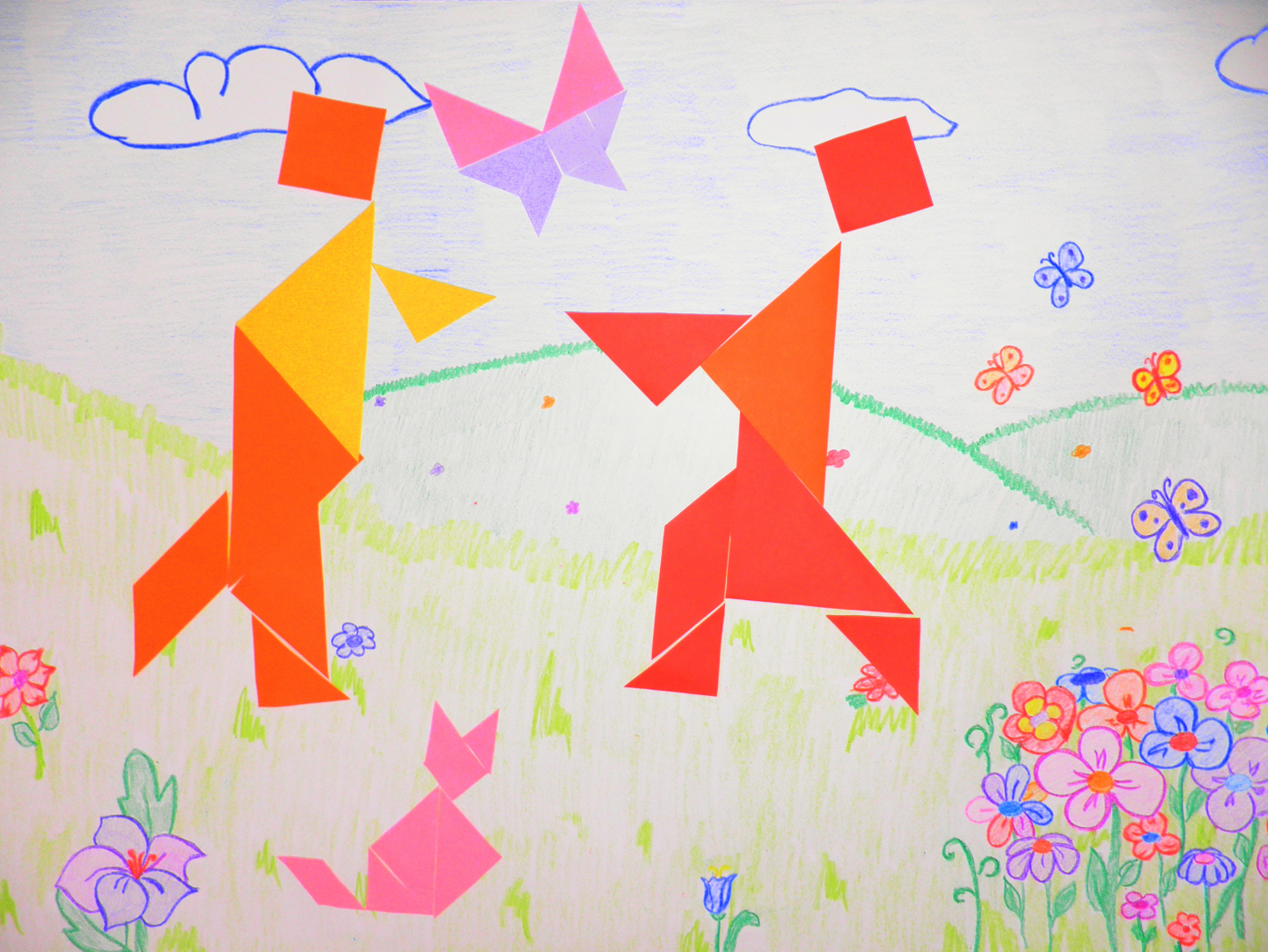 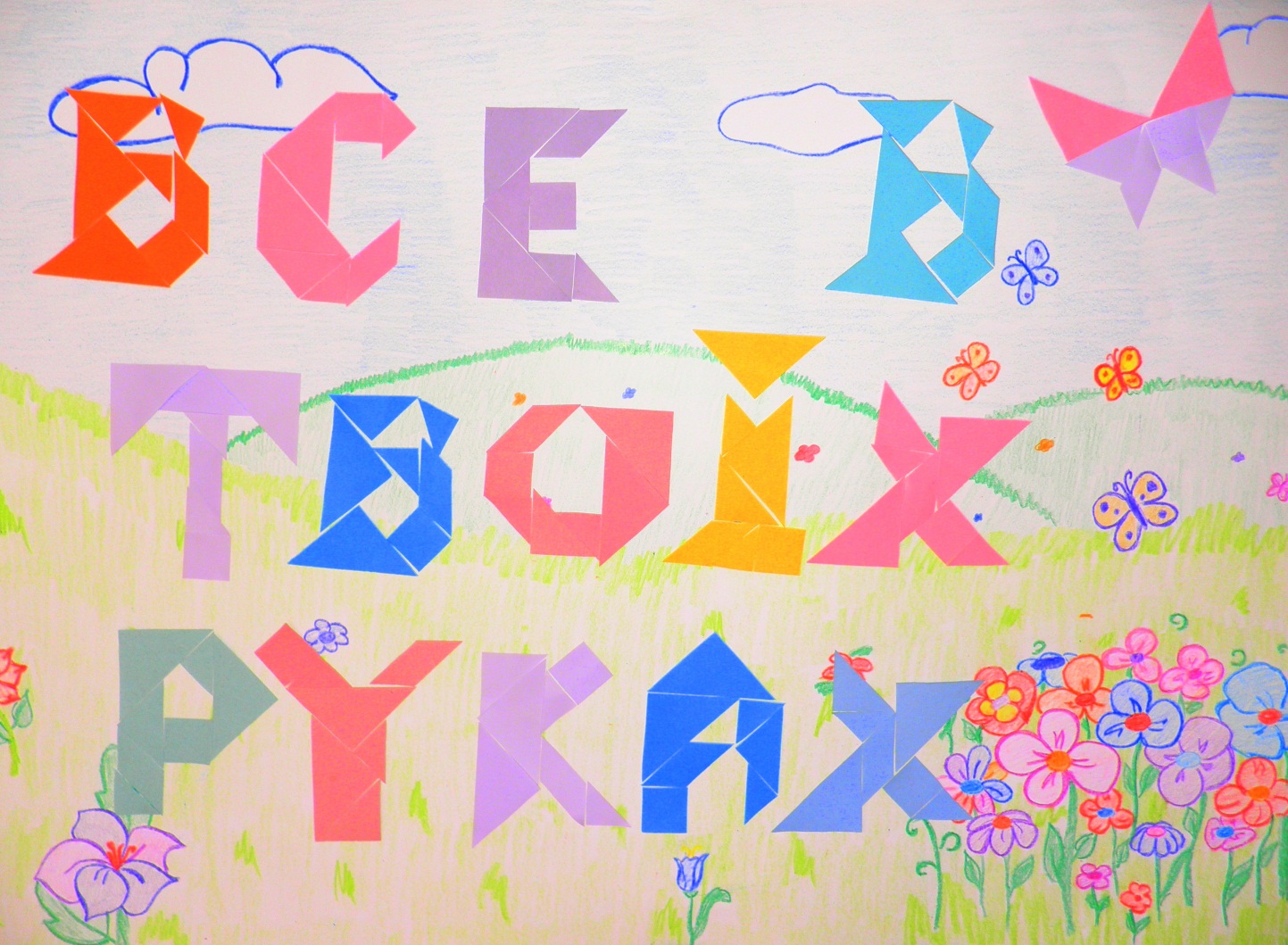 ДОДАТОК ІТаблиця 2.1Критерії, показники та результати вимірювання рівня делінквентності підлітківДОДАТОК ЙТаблиця 2.2Критерії, показники та результати вимірювання методик рівня делінквентності підлітків№№Напрями діяльностіЗміст діяльностіМета діяльностіФорми та методи діяльностіВідповідальний11Правове вихованняКорекція  нормативно-правової обізнаності Ознайомлення підлітків з їх правами та обов’язками в сім'ї та суспільнійдіяльностіВиховні заходи: «Я і мої права та обов’язки». «Відповідальність неповнолітніх»; «Чи знаєте ви закони?». Конкурси: «Права чи обов’язки»; «Що я знаю про?»; «Відгадай, що порушено?»;  Диспут: «Правопорушення та покарання».Волонтер; вихователь.22Трудове вихованняКорекція низької соціальної активностіПрищеплення  підліткам бажання, бути корисними для суспільства і не чинити негативних діянь, а також навчитися цінувати роботу іншихПерегляд і обговорення фільму «Альпійська казка»; залучення підлітків-правопорушників до волонтерської діяльності (надання допомоги вихователям груп; суботник на території центру реабілітації; насадження рослин та дерев на території центру реабілітації).Волонтер; вихователь; психолог.33Морально-естетичне вихованняКорекція негативних поведінкових норм і правил життя неповнолітніх з заміною на позитивніФормування позитивного ставлення делінквентів до моральних норм і принципів суспільстваПерегляд і обговорення фільму «Опудало». Конкурс: «Твоя життєва позиція»; виховна година-гра: «Життєві ситуації та мораль»; виховний захід: «Торкнутися краси можна тільки серцем»; КВК: «Знай, люби і бережи»; виховний захід: «Життєві цінності». Обговорення повчальних притч та відображення їх через танграм.Волонтер; вихователь; психолог.44Художньо-естетичне вихованняРозвиток естетичної культури підлітківОзнайомленняпідлітків зі зразками народної творчості, прищеплення естетичних смаків правопорушниківОрганізація зустрічей із творчими людьми; виховний заходи: «Вишиванка»; «У світі живопису»; «Світ краси». Постановка оповідань              В. Сухомлинського, притч за допомогою мистецтва танграм, та обговорення отриманого матеріалу.Волонтер; вихователь; психолог.55Фізичне вихованняФормування здогрвого способу життя підлітківУкріплення здоров’я, розвиток фізичних сил і морально-вольових якостейПерегляд відеороликів про шкоду хибних звичок та їх обговорення;  змагання: «Козацькі забави»; конкурс: «Знай наших».Волонтер66Санітарно-гігієнічне вихованняФормування санітарно-гігієнічних норм і правил підлітківПідвищення санітарно-гігієнічної культури осіб з делінквентною поведінкою.«Заборонене та дозволене»; виховний захід: «Здоровим будеш все здобудеш»; лекція: «Бережи здоров′я змолоду».Волонтер77Релігійне вихованняРелігійна просвіта  Формування моральних почуттів милосердя, співпереживання, добропорядності, ввічливого ставлення до людей.Лекція: «Релігійні конфесії»;  уроки толерантності; організація зустрічі із представниками релегійних конфесій.Волонтер, представник церкви.1.      Тарілки – 2 кг2.      Географічні карти – 1 кг3.      М'ясні консерви – 10 кг4.      Сокира - 1 кг5.      Чай – 5 кг6.      Цукор – 10 кг7.      Золоті злитки – 5 кг8.      Мило – 5 кг9.    Медичний спирт – 3 л10.  Собака - 10 кг11.  Рушниця – 2 кг12.  Відро – 1 кг13.  Вата – 2 кг14.  Ковдри – 5 кг15.  Альбом з фотографіями своїх рідних – 1 кг16.  Сіль – 3 кг1.      Виделки – 2 кг2.      Компас – 1 кг3.      Рибні консерви – 10 кг4.      Ножі – 1 кг5.      Кава – 5 кг6.      Цукор – 10 кг7.      Діаманти – 5 кг8.      Шампунь – 5 кг9.      Горілка - 3 л10.  Кішка – 8 кг11.  Два пістолети – 2 кг12.  Таз – 1 кг13.  Бинти – 2 кг14.  Простирадла – 5 кг15.  Альбом з фотографіями своїх рідних – 1 кг1.      Ложки – 2 кг2.      Сигнальні ракети – 1 кг3.      Овочеві консерви – 10 кг4.      Лопата – 1 кг5.      Какао – 5 кг6.      Цукор – 10 кг7.      Перлини – 5 кг8.      Зубна паста – 5 кг9.      Вино – 3 л10.  Собака – 9 кг11.   Пістолет і рушниця – 3 кг12.  Каструля – 1 кг13.  Марля – 2 кг14.  Подушки – 5 кг15.  Альбом з фотографіями своїх рідних – 1 кг16.  Сіль – 3 кгМета: Розширити знання учнів про природу. Розвивати увагу, спостережливість. Виховувати любов до природи, бажання оберігати її. Хід заходу: (З природою живи в дружбі, То буде вона тобі в службі.) - Сьогодні ми з вами вирушаємо в подорож. Вона буде не зовсім звичайною.Ми дізнаємося багато цікавого про ліс та його мешканців. Допоможе нам мандрувати карта, яку ви бачите на дошці. 1 конкурс «Загадковий» Не цар, а в короні, Не вершник, а зі шпорами, Не сторож, а всіх будить. (Півень) Попереду п'ятачок, По заду гачок, Посередині спинка, А на ній шерстинка. (Свиня) Крила є, а не літає; Ніг нема, а не наздоженеш. (Риба) Нитку старий тягне, А на клубок не мотає, Тканину собі тче, А одяг не шиє. (Павук) Не кравець, а все життя голками ходить. Продовження додатку Е(Їжак) Сірий, зубатий, Полем нишпорить, Телят, овець шукає. (Вовк) Що за звір лісовий Встав, як стовпчик, під сосною? Він стоїть у траві – Вуха більші голови. (Заєць) Літом наїдається, зимою висипається. (Ведмідь) Уночі гуляє, а вдень спочиває, Має круглі очі, бачить серед ночі. (Сова) 
Швидко скрізь цей птах літає, Безліч мушок поїдає, За вікном гніздо будує, Тільки в нас він не зимує. (Ластівка) Не мотор, а шумить. Не пілот, а летить. Не змія, а жалить. (Бджола) 
Хто на собі свою хату носить? (Черепаха, равлик) Хто таку тварину знає: Губить хвіст, коли втікає. Не шукає й не пита, Хто знайшов її хвоста, Бо секрет для себе має – Продовження додатку ЕХвіст швиденько відростає.  (Ящірка) - Як можна назвати їх одним словом? - То ж ми рухаємося по стежці «Т» 2 конкурс «Скоромовка» Щоб дорога була легкою, розучимо скоромовку. Цап до цапа в гості йшов, Цап дороги не знайшов. 3 конкурс «Зоопарк» Вписати тварин у клітинки кросворду за малюнками. 

«Хвилинка – цікавинка» 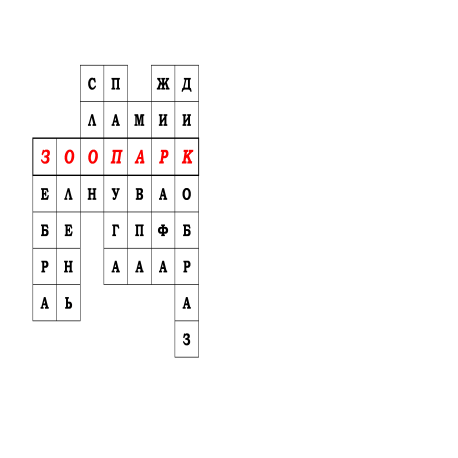  В Індії живе павук який може не їсти 18 років.  Жирафа - найвища тварина світу (15м).  Синиця за добу з'їдає стільки, скільки важить сама.  Одна сова з'їдає за літо 1000 мишей, зберігаючи 1000 кг зерна.  Орел з-поміж хмар бачить ховрашка, а корольок бачить мишку.  В Америці росте найвище дерево на Землі - секвоя, яке в заввишки як 30 поверховий будинок, а товщина стовбура 9 м.  Найкращій будівельник серед тварин - бобер. Він валить невелике дерево за 2 хвилини. Хату будує на березі водойми, а вхід до неї робить 
під водою. Продовження додатку Е4 конкурс «Що я їм?» Ми потрапили до лісової їдальні. Треба з'єднати тварин з їх їжею. 
синиця; метелик; білка; заєць; ведмідь; гусінь; кора; дерев  пилок; квітки  гриби;  малина; Гра «Ти жирафа знаєш?» (слона, зайчика, бичка)  (Діти показують тварин рухами) 5 конкурс «Впізнай мене» Галявина лісового судді чекає на нас. Треба з'ясувати, від кого ці скарги. 
Скарга № 1. «Сама знаю, що не красуня я. Деякі люди не терплять моєї присутності, намагаються втекти, а то ще й камінці жбурляють. За що? Не всім же бути гарними? А користь від мене велика». (Жаба) Скарга № 2. «Зі мною пов'язана назва першого весняного місяця. Я дарую людям дуже цілющій, смачний напій. А люди зловживають цим, шматуючи і ріжучи мій стовбур. I я після цього гину. А могла б принести ще багато користі». 
(Береза) 
Скарга № 3. «Ми дуже образилися на людину. Ловлять нас усі кому заманеться: і дорослі, і діти. Дуже шкода, що ми народилися такими красенями! Але люди не розуміють, що красиві ми лише на волі, у польоті. От птахи нас ніколи не зачіпають. Яскраві плями на наших крилах попереджають птахів: до нас краще не доторкатися, тому що ми неїстівні». (Метелики) 
Гра «Хто я?» (Ведмідь, заєць, кішка, горобець)  Показати рухами, жестами, мімікою певну тварину. Інші діти повинні відгадати цю тварину. 6 конкурс Ось і «Пташина галявина». А там ціла лазня! (Оповідання В.Приходько «Пташина лазня») - Скільки птахів згадується у цьому творі? Продовження додатку ЕПісля зливи утворилася невелика калюжа. Прилетів шпак, забрів у калюжу, напився й ну купатися! Далі вийшов на траву, обтрусився, заходився чепуритися. Згодом горобець нагодився. Товчеться в калюжі, галасує. 
За ним прилетіла галка, чубатий жайворонок, синиця. Сорока теж надумала свої білі боки помити. Хлюпаються птахи у воді, від задоволення пісні співають. 
Ось тобі й пташина лазня!  Поряд було ще кілька калюж, але вони не приваблювали пташок. Однак чому?  Посеред калюжі, яку вподобали птахи, ріс полин. У воді мокло кілька кущиків. Тепер ясно, чому пташки облюбували саме цю калюжу: полин здавна відомий, як засіб проти комах. Ось і позліталося стільки охочих полікуватися. 7 конкурс «Пташиний аукціон» Щоб пройти через галявину, треба довести, що ви знаєте птахів. 
(Діти (за рядами) по черзі називають пташок. Хто не знає - вибуває.) 
А далі нас чекає сюрприз: «Чарівний пакунок» (в ньому лежать книги про природу, які роздаються дітям). №КритеріїПоказникиМетодикаМетаРівніРезультати вимірюванняРезультати вимірювання№КритеріїПоказникиМетодикаМетаРівніЕкспер. групаКонтр. група1Особис-тісна схильні-сть до делінк-вентної поведін-киСхильність підлітків до реалізації різних форм відхилень.Визначення схильності до відхиляючої  поведінки (А. Орел)Виявлення рівня готовності (схильності) підлітків до реалізації різних форм відхилень.-високий;59,25%51,55%1Особис-тісна схильні-сть до делінк-вентної поведін-киСхильність підлітків до реалізації різних форм відхилень.Визначення схильності до відхиляючої  поведінки (А. Орел)Виявлення рівня готовності (схильності) підлітків до реалізації різних форм відхилень.-середній;30,00%27,15%1Особис-тісна схильні-сть до делінк-вентної поведін-киСхильність підлітків до реалізації різних форм відхилень.Визначення схильності до відхиляючої  поведінки (А. Орел)Виявлення рівня готовності (схильності) підлітків до реалізації різних форм відхилень.-низький10,75%21,3%1Особис-тісна схильні-сть до делінк-вентної поведін-киАгресія.Діагностика стану агресії Басса - Дарки.Визначення проявів агресивності особистості.-високий;65,15%63,35%1Особис-тісна схильні-сть до делінк-вентної поведін-киАгресія.Діагностика стану агресії Басса - Дарки.Визначення проявів агресивності особистості.-середній;29,85%29,15%1Особис-тісна схильні-сть до делінк-вентної поведін-киАгресія.Діагностика стану агресії Басса - Дарки.Визначення проявів агресивності особистості.-низький5,00%7,5%1Особис-тісна схильні-сть до делінк-вентної поведін-ки Емоційана нестабіль-ність.Особистісний опитуваль-ник Айзенка.Визначення оцінки симптомокомп-лексу екстра-версії-інтроверсії й нейротизму (емоційної стабільності)-високий;43,17%40,35%1Особис-тісна схильні-сть до делінк-вентної поведін-ки Емоційана нестабіль-ність.Особистісний опитуваль-ник Айзенка.Визначення оцінки симптомокомп-лексу екстра-версії-інтроверсії й нейротизму (емоційної стабільності)-середній;37,29%33,25%1Особис-тісна схильні-сть до делінк-вентної поведін-ки Емоційана нестабіль-ність.Особистісний опитуваль-ник Айзенка.Визначення оцінки симптомокомп-лексу екстра-версії-інтроверсії й нейротизму (емоційної стабільності)-низький19,54%26,4%1Особис-тісна схильні-сть до делінк-вентної поведін-киКонфлікт-ністьТест на визначення рівня конфлікт-ностіВизначення рівня конфліктності особистості.-високий;67,18%65,45%1Особис-тісна схильні-сть до делінк-вентної поведін-киКонфлікт-ністьТест на визначення рівня конфлікт-ностіВизначення рівня конфліктності особистості.-середній;18,57%18,45%1Особис-тісна схильні-сть до делінк-вентної поведін-киКонфлікт-ністьТест на визначення рівня конфлікт-ностіВизначення рівня конфліктності особистості.-низький.14,25%16,1%1Особис-тісна схильні-сть до делінк-вентної поведін-киКомуніка-тивні здібностіТест комуніка-тивних вмінь МіхельсонаВизначення рівня комунікативної компетентності і якості сформованості основних комунікатив-них вмінь.-високий;58,00%25,27%1Особис-тісна схильні-сть до делінк-вентної поведін-киКомуніка-тивні здібностіТест комуніка-тивних вмінь МіхельсонаВизначення рівня комунікативної компетентності і якості сформованості основних комунікатив-них вмінь.-середній;23,35%31,37%1Особис-тісна схильні-сть до делінк-вентної поведін-киКомуніка-тивні здібностіТест комуніка-тивних вмінь МіхельсонаВизначення рівня комунікативної компетентності і якості сформованості основних комунікатив-них вмінь.-низький.18,65%43,36%1Особис-тісна схильні-сть до делінк-вентної поведін-киКультурно-правова освіченістьТест культурно-правової освіченостіВизначення рівня  культурно-правової освіченості-високий;55,37%45,25%1Особис-тісна схильні-сть до делінк-вентної поведін-киКультурно-правова освіченістьТест культурно-правової освіченостіВизначення рівня  культурно-правової освіченості-середній;23,47%30,6%1Особис-тісна схильні-сть до делінк-вентної поведін-киКультурно-правова освіченістьТест культурно-правової освіченостіВизначення рівня  культурно-правової освіченості-низький.21,16%24,15%1Особис-тісна схильні-сть до делінк-вентної поведін-киМоральні-сть особистос-тіМетодика «Закінчи речення»Визначення рівня моральності особистості.-високий;49,25%43,27%1Особис-тісна схильні-сть до делінк-вентної поведін-киМоральні-сть особистос-тіМетодика «Закінчи речення»Визначення рівня моральності особистості.-середній;32,15%31,27%1Особис-тісна схильні-сть до делінк-вентної поведін-киМоральні-сть особистос-тіМетодика «Закінчи речення»Визначення рівня моральності особистості.-низький.18,6%25,46%2Соціа-льно- небезпе-чні чинники розвит-ку підліткіаСоціальна дезадапто-ваність в колективіСоціомет-ріяВизначення емоційно  безпосередніх відносин усередині малої групи.-високий;50,00%49,19%2Соціа-льно- небезпе-чні чинники розвит-ку підліткіаСоціальна дезадапто-ваність в колективіСоціомет-ріяВизначення емоційно  безпосередніх відносин усередині малої групи.-середній;35,15%35,64%2Соціа-льно- небезпе-чні чинники розвит-ку підліткіаСоціальна дезадапто-ваність в колективіСоціомет-ріяВизначення емоційно  безпосередніх відносин усередині малої групи.-низький.14,85%15,17%2Соціа-льно- небезпе-чні чинники розвит-ку підліткіаНеблагополуч-не сімейне середови-ще.Аналіз документівВизначення сімейного становища.-високий;68,15%66,47%2Соціа-льно- небезпе-чні чинники розвит-ку підліткіаНеблагополуч-не сімейне середови-ще.Аналіз документівВизначення сімейного становища.-середній;23,00%26,26%2Соціа-льно- небезпе-чні чинники розвит-ку підліткіаНеблагополуч-не сімейне середови-ще.Аналіз документівВизначення сімейного становища.-низький.8,85%7,27%№КритеріїПоказникиМетодикаМетаРівніРезультати вимірюванняРезультати вимірювання№КритеріїПоказникиМетодикаМетаРівніЕкспер. групаКонтр. група1Особис-тісна схильні-сть до делінк-вентної поведін-киСхильність підлітків до реалізації різних форм відхилень.Визначення схильності до відхиляю-чої  поведінки (А. Орел)Виявлення рівня готовності (схильності) підлітків до реалізації різних форм відхилень.-високий;25,25%50,45%1Особис-тісна схильні-сть до делінк-вентної поведін-киСхильність підлітків до реалізації різних форм відхилень.Визначення схильності до відхиляю-чої  поведінки (А. Орел)Виявлення рівня готовності (схильності) підлітків до реалізації різних форм відхилень.-середній;38,75%29,15%1Особис-тісна схильні-сть до делінк-вентної поведін-киСхильність підлітків до реалізації різних форм відхилень.Визначення схильності до відхиляю-чої  поведінки (А. Орел)Виявлення рівня готовності (схильності) підлітків до реалізації різних форм відхилень.-низький36,00%20,4%1Особис-тісна схильні-сть до делінк-вентної поведін-киАгресія.Діагности-ка стану агресії Басса - Дарки.Визначення проявів агресивності особистості.-високий;22,15%62,37%1Особис-тісна схильні-сть до делінк-вентної поведін-киАгресія.Діагности-ка стану агресії Басса - Дарки.Визначення проявів агресивності особистості.-середній;49,00%30,17%1Особис-тісна схильні-сть до делінк-вентної поведін-киАгресія.Діагности-ка стану агресії Басса - Дарки.Визначення проявів агресивності особистості.-низький28,85%7,46%1Особис-тісна схильні-сть до делінк-вентної поведін-ки Емоційана нестабільність.Особистіс-ний опитуваль-ник Айзенка.Визначення оцінки симптомокомп-лексу екстра-версії-інтроверсії й нейротизму (емоційної стабільності)-високий;25,19%39,36%1Особис-тісна схильні-сть до делінк-вентної поведін-ки Емоційана нестабільність.Особистіс-ний опитуваль-ник Айзенка.Визначення оцінки симптомокомп-лексу екстра-версії-інтроверсії й нейротизму (емоційної стабільності)-середній;37,17%34,28%1Особис-тісна схильні-сть до делінк-вентної поведін-ки Емоційана нестабільність.Особистіс-ний опитуваль-ник Айзенка.Визначення оцінки симптомокомп-лексу екстра-версії-інтроверсії й нейротизму (емоційної стабільності)-низький37,64%26,36%1Особис-тісна схильні-сть до делінк-вентної поведін-киКонфліктністьТест на визначення рівня конфлікт-ностіВизначення рівня конфліктності особистості.-високий;25,17%69,35%1Особис-тісна схильні-сть до делінк-вентної поведін-киКонфліктністьТест на визначення рівня конфлікт-ностіВизначення рівня конфліктності особистості.-середній;38,54%17,65%1Особис-тісна схильні-сть до делінк-вентної поведін-киКонфліктністьТест на визначення рівня конфлікт-ностіВизначення рівня конфліктності особистості.-низький.36,29%13,00%1Особис-тісна схильні-сть до делінк-вентної поведін-киКомунікативні здібностіТест комуніка-тивних вмінь МіхельсонаВизначення рівня комунікативної компетентності і якості сформованості основних комунікатив-них вмінь.-високий;28,00%55,27%1Особис-тісна схильні-сть до делінк-вентної поведін-киКомунікативні здібностіТест комуніка-тивних вмінь МіхельсонаВизначення рівня комунікативної компетентності і якості сформованості основних комунікатив-них вмінь.-середній;33,35%21,37%1Особис-тісна схильні-сть до делінк-вентної поведін-киКомунікативні здібностіТест комуніка-тивних вмінь МіхельсонаВизначення рівня комунікативної компетентності і якості сформованості основних комунікатив-них вмінь.-низький.38,65%23,36%1Особис-тісна схильні-сть до делінк-вентної поведін-киКультурно-правова освіченістьТест культурно-правової освіченостіВизначення рівня  культурно-правової освіченості-високий;23,47%46,25%1Особис-тісна схильні-сть до делінк-вентної поведін-киКультурно-правова освіченістьТест культурно-правової освіченостіВизначення рівня  культурно-правової освіченості-середній;25,37%24,00%1Особис-тісна схильні-сть до делінк-вентної поведін-киКультурно-правова освіченістьТест культурно-правової освіченостіВизначення рівня  культурно-правової освіченості-низький.51,16%29,75%1Особис-тісна схильні-сть до делінк-вентної поведін-киМоральність особистостіМетодика «Закінчи речення»Визначення рівня моральності особистості.-високий;28,6%45,56%1Особис-тісна схильні-сть до делінк-вентної поведін-киМоральність особистостіМетодика «Закінчи речення»Визначення рівня моральності особистості.-середній;39,25%30,27%1Особис-тісна схильні-сть до делінк-вентної поведін-киМоральність особистостіМетодика «Закінчи речення»Визначення рівня моральності особистості.-низький.32,15%24,17%2Соціа-льно- небезпе-чні чинники розвит-ку підліткіаСоціальна дезадаптовані-сть в колективіСоціометріяВизначення емоційно  безпосередніх відносин усередині малої групи.-високий;24,85%48,29%2Соціа-льно- небезпе-чні чинники розвит-ку підліткіаСоціальна дезадаптовані-сть в колективіСоціометріяВизначення емоційно  безпосередніх відносин усередині малої групи.-середній;40,00%36,54%2Соціа-льно- небезпе-чні чинники розвит-ку підліткіаСоціальна дезадаптовані-сть в колективіСоціометріяВизначення емоційно  безпосередніх відносин усередині малої групи.-низький.35,15%15,17%2Соціа-льно- небезпе-чні чинники розвит-ку підліткіаНеблагополучне сімейне середовище.Аналіз документівВизначення сімейного становища.-високий;24,05%65,37%2Соціа-льно- небезпе-чні чинники розвит-ку підліткіаНеблагополучне сімейне середовище.Аналіз документівВизначення сімейного становища.-середній;67,25%27,46%2Соціа-льно- небезпе-чні чинники розвит-ку підліткіаНеблагополучне сімейне середовище.Аналіз документівВизначення сімейного становища.-низький.8,7%7,17%